LAW ENFORCEMENT ACADEMYAPPLICATION CHECKLIST* FOR OFFICE USE ONLY *COLLEGE OF THE MAINLANDLAW ENFORCEMENT TRAINING CENTERAPPLICANT QUESTIONNAIREBACKGROUNDHave you ever been arrested/convicted of any of the following offenses?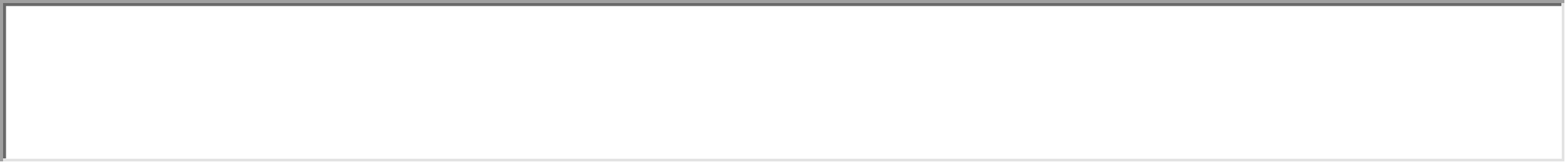 If you have any questions regarding the above questions, see the Academy Director.EDUCATIONApplicants who possess a high school diploma, or GED, or Honorable Discharge from military service must apply to the college and meet College of the Mainland entrance requirements. In addition, applicants must obtain the approval of the director of Law Enforcement Training.MILITARYAccommodations can be made for some disabilities, but the type of training conducted is physical in nature and required by TCOLE, the State licensing agency. A physician must certify your ability to perform the outlined tasks to enter the program.    Law Enforcement Academy application instructions and checklist for student:☐	Apply to College of the Mainland to be accepted as a student at www.com.edu. Select Apply Now in the top red banner.☐	MAKE APPOINTMENTS FOR: (within 90 days prior to the start of the Academy)  Mention you are applying to the College of Mainland Police Academy☐  Ident-to-GO (Fingerprinting) (electronic fingerprinting form)1-888-467-2080   www.IdentoGo.com☐  Wellnow Health (physical, drug screen) (L2 form)409-572-2535 - 676 FM 517 West, Dickinson TX 77539☐  Dr. Victor Hirsch (Psychological evaluation) Dr. must fill out L3 form281-332-3852 - 1025 East Main, Suite 100, League City, TX☐	Documents needed: (bring these to the office and we will make copies)☐  Driver’s license☐   Social Security card☐  Proof of Citizenship (Birth certificate or passport or Naturalization papers)☐  High School diploma and/or GED verification form☐  High School Transcripts (send to COM Admissions)☐  College transcripts (send to COM Admissions)☐  Proof of auto liability insurance☐	Clearance letters needed: Local Area Background check from each city you have lived in since you were 17 years old.Go to that city’s police department, tell them you are applying to College of the Mainland’s Police Academy and ask for a Local Area Background check. You will be given a report while you wait.If you have lived outside of our area or state, the Public Careers Office can fax a request to that city’s police department for your local background check.For more information call:Michele Brown 409-933-8285, Administrative AssistantDan Blackford  409-933-8299, LE Academy Program DirectorFall 2020College of the MainlandBasic Peace Officer Training AcademyThe Basic Peace Officer Academy (768 hours) is designed to meet the training requirements of the Texas Commission on Law Enforcement Standards and Education and to prepare you for the state licensing exam. You must meet all requirements set forth by TCOLE (see attachment in the application package) in order to be accepted into the training program. The Basic Peace Officer Course is now a credit course. Students who have not generated a transcript at this institution will be required to make an application to the college before gaining entry into the academy.  If a prospective cadet has no college hours at any institution, we highly recommend the applicant take the reading/comprehension test and score at a freshman level in order to master the subject matter and better enhance their ability to pass the state licensing exam. Anyone scoring lower than that minimum amount will have to meet with the Director of Training prior to admission.Estimated CostsIn-District Tuition & Fees					$1,632.00 (estimated)Out-of- District Tuition & Fees					$2,515.00 (estimated)Tuition must be paid on the day of Orientation or arrangements finalized on other forms of loans or grants!Fingerprints							$   45.00Physical Exam							$   75.00 (approx.)Psychological Exam						$ 150.00 (approx.)Textbook (Texas Criminal & Traffic Law Manual)			$   48.00 (approx.)Uniforms							$ 310.00 (approx.)State Test							$   29.00Re-Test (each attempt)						$   29.00  All students applying for the Basic Peace Officer Academy are required to complete and submit an application packet prior to Orientation. It is your responsibility to make sure that all completed paperwork is submitted on time. Students who fail to submit the completed packet in a timely manner will be denied entry. ** Please retain this sheet for reference. **Application Packet Contents & Required PaperworkApplicant checklist Fill out the top portion only for contact information purposes. Must be completed and left with the Program Assistant before leaving.Liability Release for Criminal History Background. Fill out and leave with the Program Assistant before leaving.Academy Application Fill out all portions of the application and return to the Program Assistant at least one (1) month prior to the academy start date. Fingerprints will be completed at that time.Medical Exam- Two (2) parts.Part 1- Students must fill out this potion and have it notarized.Part 2- Must be completed and signed by a physician.  5.	Students who do not possess transferable college hours must meet college requirements for entry.6.	Registration and Fee Payment Documentation	Students who have met all the criteria will be allowed to register on the Orientation date. Documentation that the fees are paid must be brought to the Program Assistant on that day.LAW ENFORCEMENT TRAINING ACADEMYCADET APPLICATIONPERSONAL INFORMATION	EMERGENCY NOTIFICATIONLAW ENFORCEMENT AFFILIATION (Only for agency sponsored cadets)I have read the requirements set forth by the Texas commission on Law Enforcement Standards and Education and meet the standards for entry.  Any false or misleading information furnished on any part of the application is grounds for dismissal without a refund.  Attached are the rules for entry.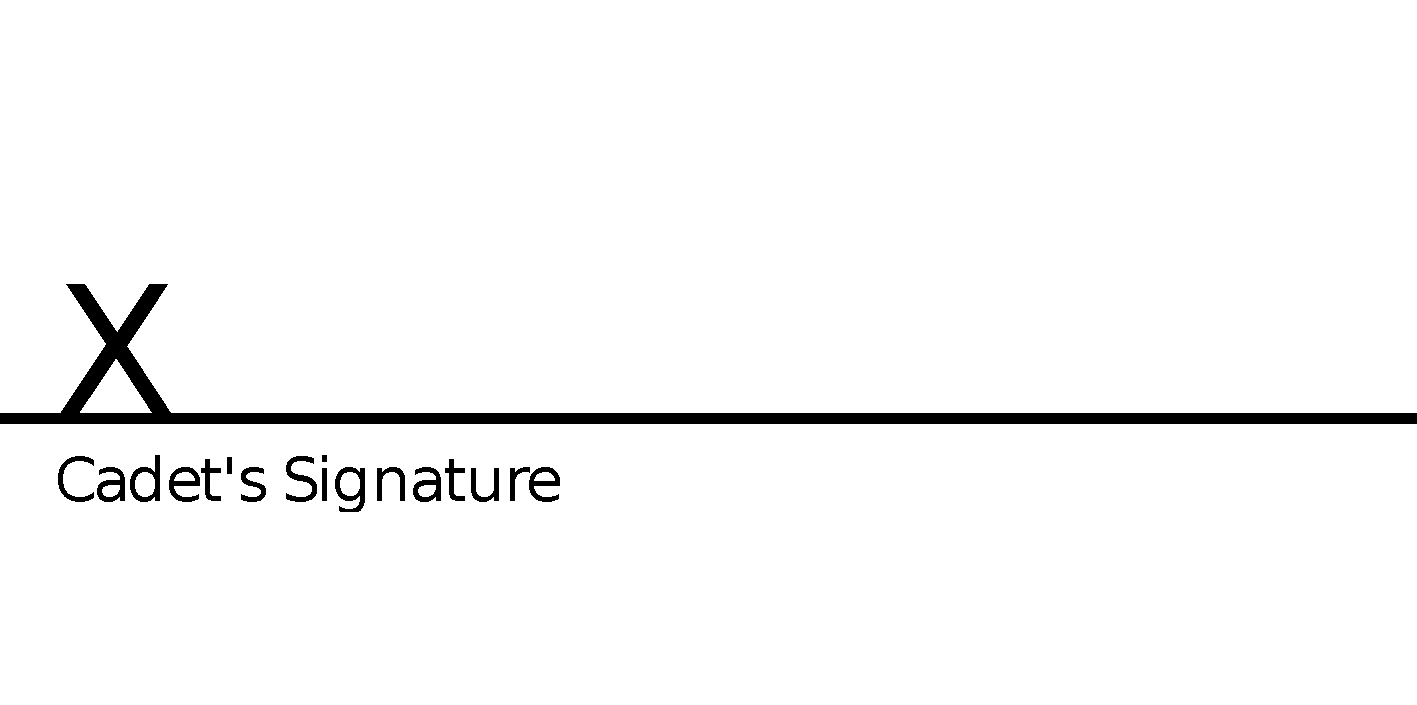 COLLEGE OF THE MAINLAND LAW ENFORCEMENT TRAINING PROGRAM(Name of Law Enforcement Agency)AUTHORITY TO RELEASE INFORMATIONTO WHOM IT MAY CONCERN:I hereby authorize the College of the Mainland Law Enforcement Training Program and its authorized representatives bearing this release, or a copy thereof, within one year of its date, to obtain any information in your files pertaining to my employment, military, credit, education or medical records, including not limited to academic, achievement, attendance, athletic, personal history, and disciplinary records, medical records, and credit records.I hereby direct you to release such information upon request of the bearer.  This release is executed with full knowledge and understanding that the information is for official use.  Consent is granted to all parties to furnish such information, as described above, to third parties in the course of fulfilling its official responsibilities.  I hereby release you, as custodian of such records, and any school, college, university, or other educational institution, hospital, or other repository of medical records, credit bureau, lending institution, consumer reporting agency, or retail business establishment including its officers, employees, or related personnel, both individually and collectively, from any and all liability for damages of whatever kind, which may at any time result to me, my heirs, family or associates because of compliance with this authorization and request to release information, or attempt to comply with it.I am furnishing my Social Security Account Number on a voluntary basis with the understanding such is not required by any law or regulation.  I have been advised that all parties will utilize this number only to facilitate the location of employment, military, credit, and educational records concerning me in connection with this application.  Should there by any question as to the validity of this release, you may contact me as indicated below:	Applicant’s Printed Full Name: __________________________________________	Address: ___________________________________________________________		       ___________________________________________________________	Telephone Number: __________________________________________________	Applicant’s Notarized Signature: ________________________________________                         Sworn to and signed before me, on this the _________ day of _____________, ___________,                         in and for ___________________ county, in the state of ____________________________.	Signature of Notary Public: ____________________________________________NOTARY SEAL	Printed Name of Notary Public: _________________________________________	My Commission Expires: ______________________________________________Authorization for Release of Criminal History Informationand Waiver of Liability The City of Texas CityCounty of GalvestonThe State of TexasKNOW ALL MEN BY THESE PRESENTS:I, __________________________________________________, do hereby authorize the Texas Department of Public Safety, any and all of its employees, and/or any Federal, State, and Local Governmental agency and their employees to obtain and review any and all Criminal Histories concerning myself, whether such records are public, private, or confidential in nature.I further authorize the Texas Department of Public Safety, any and all of its employees, and/or any Federal, State, and Local Governmental agency and their employees to release to the College of the Mainland Law Enforcement Training Center and its Director and/or other employees any and all Criminal Histories concerning myself, whether such records are public, private, or confidential in nature.It is my intent that this Release is to give my consent for a full and complete disclosure of any and all records, which contain or may contain information relating to any and all Criminal Histories concerning myself, if any do in fact exist.  I understand that any information obtained by a personal history background investigation, which is developed directly or indirectly from any source utilized by the above name agencies and the College of the Mainland Law Enforcement Training Center will be considered in determining my eligibility and suitability for attending Law Enforcement Training at the College of the Mainland Law Enforcement Training Center.I further waive any and all rights I may have to the confidential nature of any and all information contained in any Criminal History reports generated concerning myself; provided that such information is used solely for the purposes for which this Release and Waiver is being given.  I further hold harmless the Texas Department of Public Safety, any and all of its employees, and/or any Federal, State, And Local Governmental agency, the College of the Mainland and the College of the Mainland Law Enforcement Training Center and their employees from any and all liability, if any, which might arise or could arise from obtaining, copying, reviewing, and utilizing such information for the purposes state herein.The Criminal History information to be obtained pursuant to this Release and Waiver is to by used for the purpose of determining my eligibility and suitability for attending Law Enforcement Training at the College of the Mainland Law Enforcement Training Center and the Texas Commission on Law Enforcement [T.C.O.L.E.].  A photocopy of this release form will be valid as an original, even though the photocopy contains only a photocopy of my signature.__________________________________________________			_______________________________                    Signature (Including Maiden Name)						      Date of Birth__________________________________________________			_______________________________                                      Address								Social Security Number__________________________________________________			_______________________________                             City/State/Zip Code							     Phone NumberBASIC LICENSING ACADEMYPHYSICAL EXAMINATION RECORDI certify that the above answers are true and complete, and I am aware that any material omission or falsification will result in immediate dismissal from the Academy with no refund of tuition.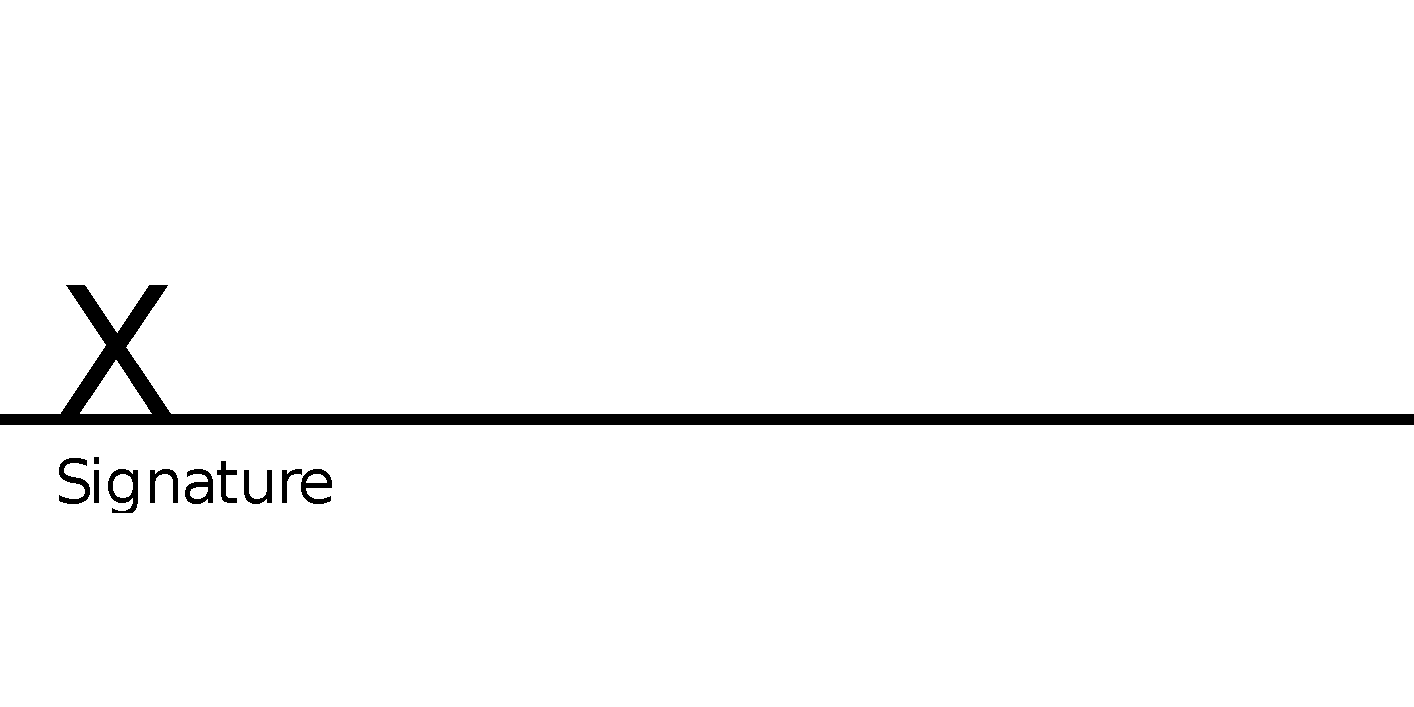 POLICE ACADEMY APPLICANTDECLARATION OF PHYSICAL CONDITION ANDPHYSICAL EXAMINATION BY LICENSED PHYSICIANINSTRUCTIONS:Step 1:  Part One is to be filled out by the Applicant.  Once the Applicant has completed this part, he/she shall sign and turn the packet over to the physician for use during the actual physical examination.Step 2:	Part Two is to be filled out by the examining Physician.  Once the examination is completed, the physician shall sign and date this part.Step 3:	Once Part One and Part Two have been properly filled out and signed by the applicant and the physician, the document is to be returned to the Director of Training.PART ONE								TO BE PRESENTED TO PHYSICIAN	Applicant’s Statement of Physical Condition, Past and PresentInstructions:  Applicant is to check the items which apply to present or past medical history.PART ONE (CONTINUED)							TO BE PRESENTED TO PHYSICIAN	AFFIDAVIT OF APPLICANTI, ________________________________________, swear or affirm that all of the above statements are true and correct._____________________________________          ________________________Applicant’s Signature                                                           Date SignedBefore me the undersigned authority personally appeared __________________________________________________, who after being by me duly sworn stated upon his/her oath or affirmation on the ____ day of ______________, ________ that all of the above statements are true and correct.          ________________________________________							Notary Public in and for the State of Texas				STAMP BELOW:PART TWO			   						   TO BE COMPLETED BY PHYSICIANInstructions to Physician:	Please read the Applicant’s Statement of Physical Condition, Past and Present before you conduct the actual physical examination and sign on the form “OK’ with your signature that you have done so.  Also, please read the description of the physical activities accompanying this form in which the applicant shall be involved. If in your opinion, there exists any condition, past or present, or discovered by you during the actual examination of the Applicant that would impede or be critical to the Applicant’s participation in the described activities, then provide your opinion in writing in the space provided on this form for  that purpose.Please provide the following information: Applicant examined: ____________________________________________	Date Examined: ____/_____/_____     Last 	             First		MiddleHeight: _____Ft. ______In.	Weight: _______Lbs.	    Bone structure:     Large	Medium          SmallPhysical appearance________________________________________________________________________________Eyes:   Color: ______________ Appearance/Apparent Defects ______________________________________________Vision:  R 201	 with Glasses	R 201 	   L 201	 with Glasses	L 201Color Sense:  Red _____________field 		Wide_____________	             Green ___________field 		Medium___________	             Yellow ___________field 		Narrow___________Blood Pressure:	   Reading: ____________	 High: _____	Low: _____	Normal: _____Is the person taking medication to control their blood pressure?	YES_____	NO_____	If “YES,” does it limit Applicant’s ability to actively participate in full physical activities? YES____	NO____Heart Rate/Beat:  Reading: ________High: _____Low: _____Normal: _____MURMURS: _____Would the heart rate prohibit full participation in the described physical activities? YES_____ NO_____Comments:__________________________________________________________________________________Lungs/Breathing: Normal ________	Abnormal ________	Taking Medication   YES_____ NO_____Does Applicant’s Lungs/Breathing condition prohibit full participation in the stated physical activities: YES____NO___ Comments:___________________________________________________________________________________Does the Applicant have any injuries and/or illnesses that would prohibit the Applicant from fully participating in the described physical activities? YES_____ NO_____If any injury and/or illness is temporary and will prohibit participation on a temporary basis, state:Description of Injury and/or Illness: _________________________________________________________Description of Activities Prohibited: _________________________________________________________Provide Estimated Length of Time Activities Prohibited: Number of Calendar Days: _________________Will a Physician’s Release be Required for the applicant to participate in the activities: YES_____ NO _____Flexibility:  Does the applicant demonstrate a limited motion or movement when bending over: YES_____ NO______		     Does the applicant demonstrate a limited motion or movement in arms:  YES_____ NO______										     legs:    YES_____ NO______ 										     hands: YES_____ NO______							        			     other, specify ____________In your opinion is applicant physically capable and fit to participate in the described activities:  YES_____ NO______Additional Comments: __________________________________________________________________________________________________________________________________________________________________________________________________Print Physician’s Name: ___________________________Physician’s Address:     ______________________________City: ______________________ State: _______ Zip: ____________ Phone Number: (________) __________________
_______________________________________        _______________
Physician’s Signature					     DateCOLLEGE OF THE MAINLANDLAW ENFORCEMENT TRAINING CENTERRequired Documentation to Accompany the Basic Licensing Academy ApplicationCopy of Driver License and Social Security CardEducation – It is highly recommended that any applicant who does not possess college hours take the T.S.I. Exam (administered in the Testing Department).  The recommended score on this test is at least 351 on reading and comprehension.If you possess a GED, proof of successful completion must be attached.If you possess a high school diploma, a copy of the diploma or official transcript must be attached.If you possess a college degree, a copy of the diploma or official transcript must be attached.A clearance or disposition letter from each agency/city you have lived in from age 17 to present that lists any charges and the disposition of those charges, if any.Proof of citizenship which can be any of the following:Valid U.S. PassportBirth CertificateNaturalization PapersApplications will not be accepted without the above attached documents!Day Academy PT Program SummaryThe COM Police Academy PT Program is designed to get the cadet prepared for the following:Different course modules presented in the academyLaw Enforcement Agency Entrance PT exams and assessmentsLaw Enforcement personnel Day-to-Day tasksThe PT program is a mandatory portion of the Day Academy; thus participation is required on Monday, Wednesday and Friday generally from 5pm – 6pm.  PT will occur at the dates and times listed on the class schedule.  If an instructor lets out early, cadets should be ready for PT at the schedule listed time.  The only approved exceptions for not attending at PT session is related to the following:Function related to the application process for a Law Enforcement Agency;Doctor’s appointment; andAny other reasons must be discussed and approved by the Academy Director prior to the PT session.The PT program will include periodic agility and fitness evaluations to determine the cadet’s level as they progress through the academy.The required clothing will be as follows:White t-shirt with 1’ letters on front right part of shirt that has the cadet’s first initial and last name.  The back of the white t-shirt will have the cadet’s last name in 3’ letters.  The cadet needs to use a sharpie or black marker to write names on t-shirts.  Females must wear dark colored shirts or sports bra under white t-shirt.Dark navy or black shortsGood quality running shoesHat and sunglasses are permittedFor the law enforcement field, a person must maintain proper nutrition and keep themselves at a high level of fitness.Prior to the start of the academy, cadets should be able to perform a minimum of 20-25 pushups and 25-30 sit ups with proper form and technique, in one (1) minute.  The cadet should also be able to handle performing a 35-45-minute cardio workout with few rest and water breaks.  Furthermore, cadets should be able to run a 1 ½ (1.5) mile in under 20 minutes.  The goal of the PT 1 ½ mile run is for each cadet to have a time under 18 minutes and 30 seconds, (18.30).There is a time Obstacle Course run in which the goal is to complete the run in or less than one minute and forty-five seconds, (1:45).The weekend prior to the start of the academy, the cadets should properly hydrate which would include drinking at least six 20 oz. bottles of water.From today until the start of the academy the cadets need to start a food intake journal that will list the type and quantity of their daily food intake.  This journal will be discussed on the first day of the academy.To assist cadets with their preparation for the PT portion of the academy, the following is suggested:Use a phone App or work-out program(s) related to running or working out;Examples of these are:My Fitness Pal, Couch to 5K, Run Keeper Phone AppP90X, Insanity or Body Beast ProgramsThe COM PT Program is set-up to progress a cadet from a basic to an intermediate level of fitness by the end of the nine-weeks that PT is required.  For those cadets who may already be at an intermediate level, the nine-weeks should be viewed as an opportunity for you to move from an intermediate to an advanced fitness level.Kevin Lagatella, COM Adjunct Instructor, Deputy/Galveston County S.O.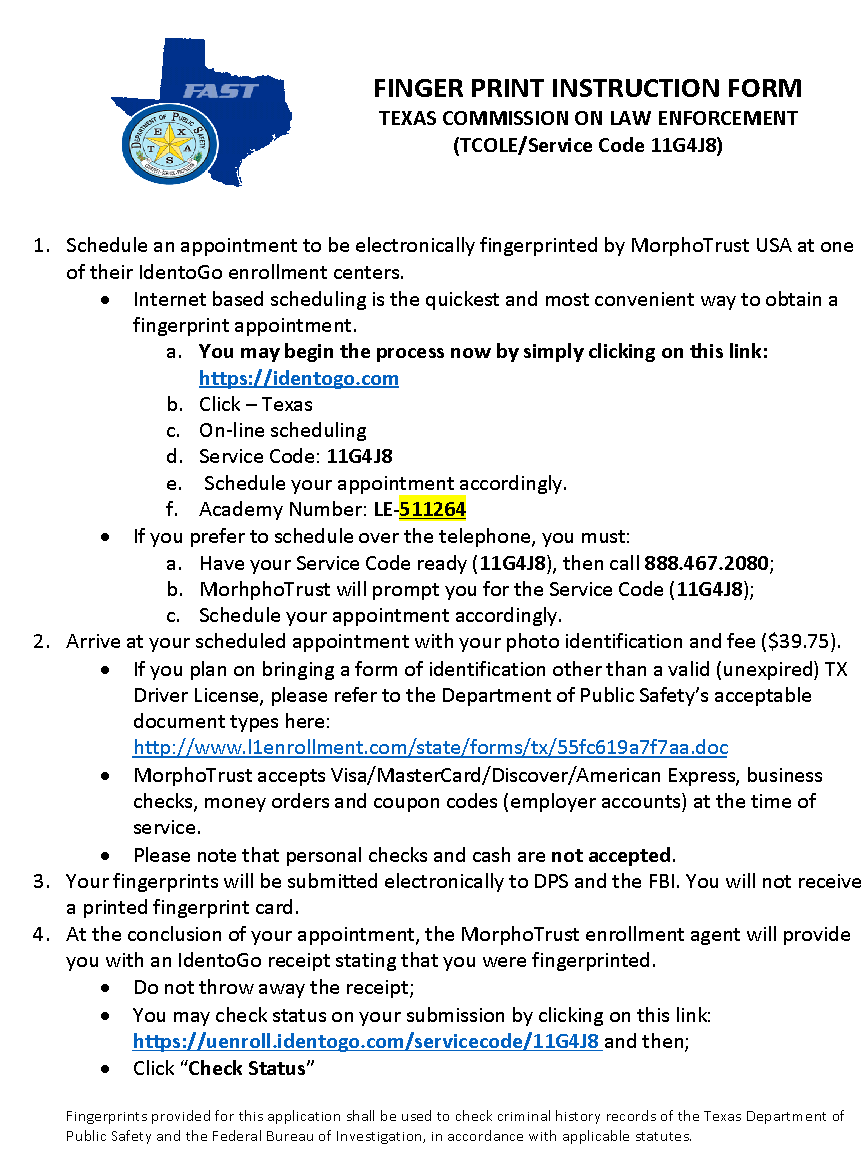 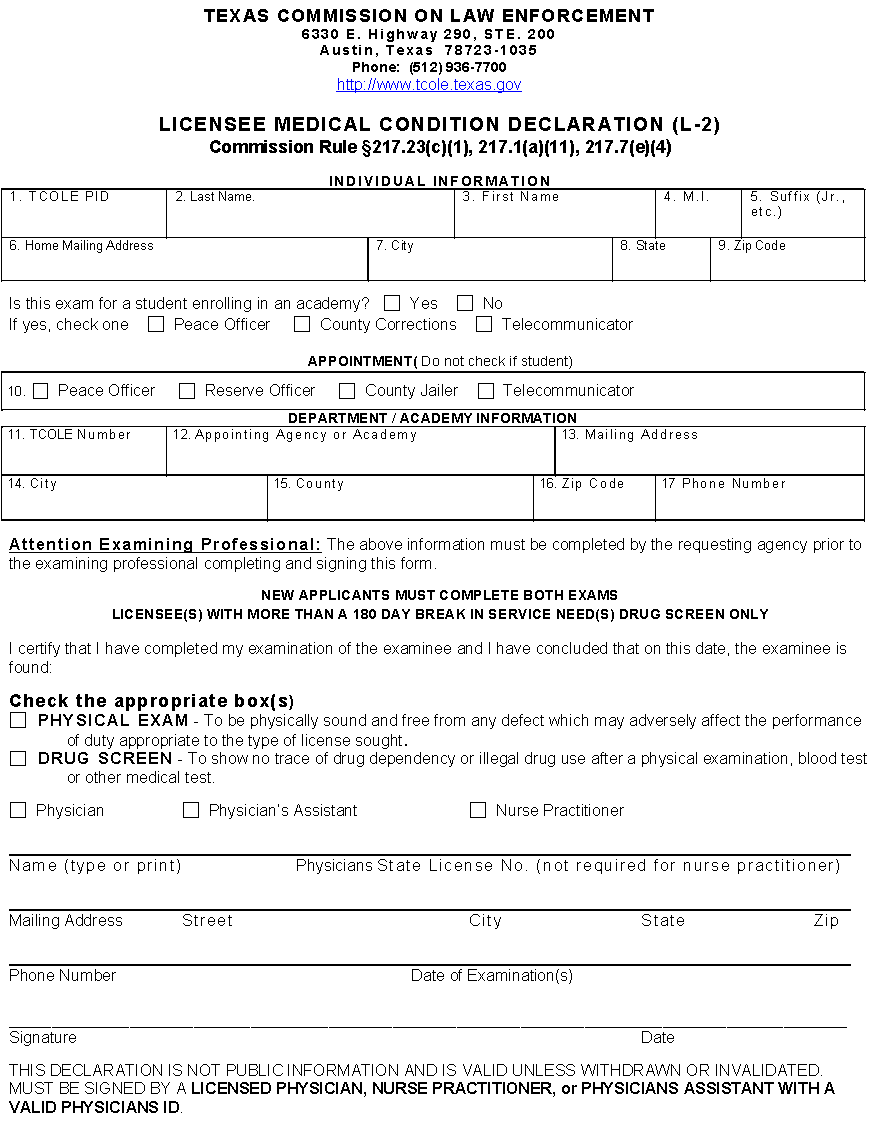 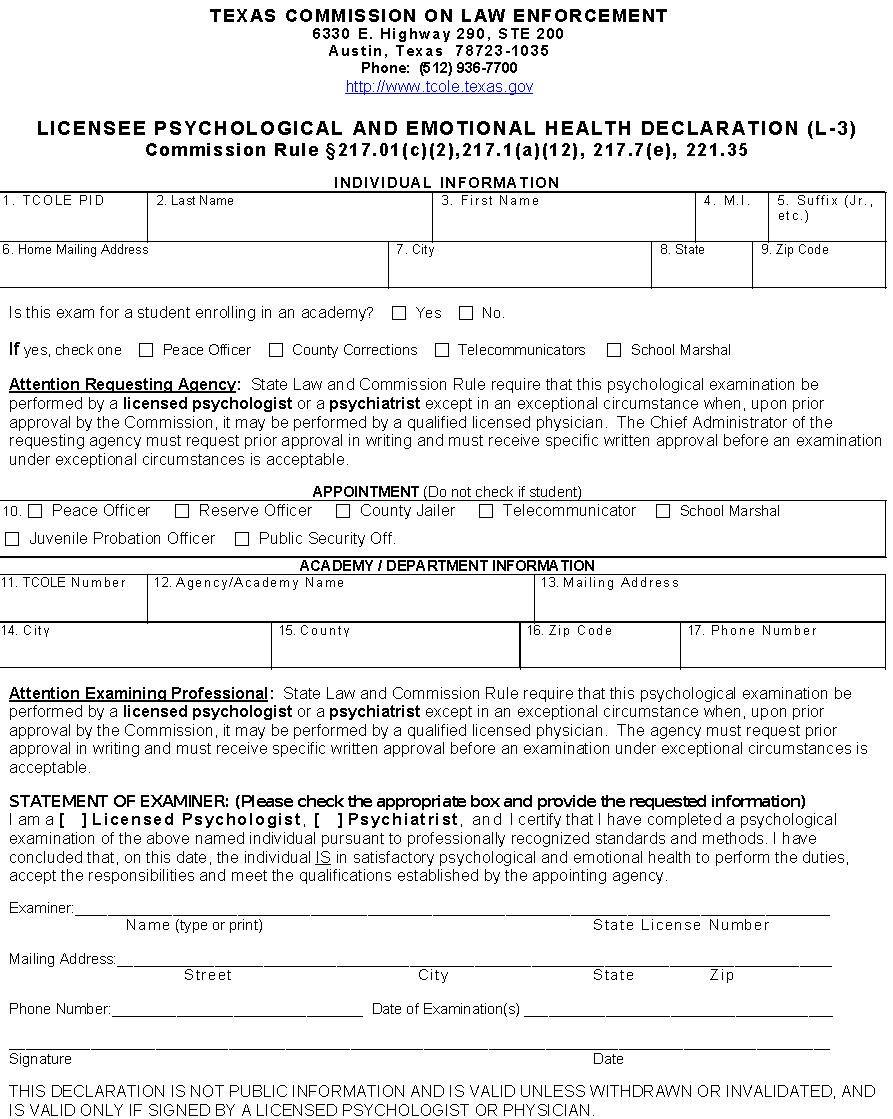 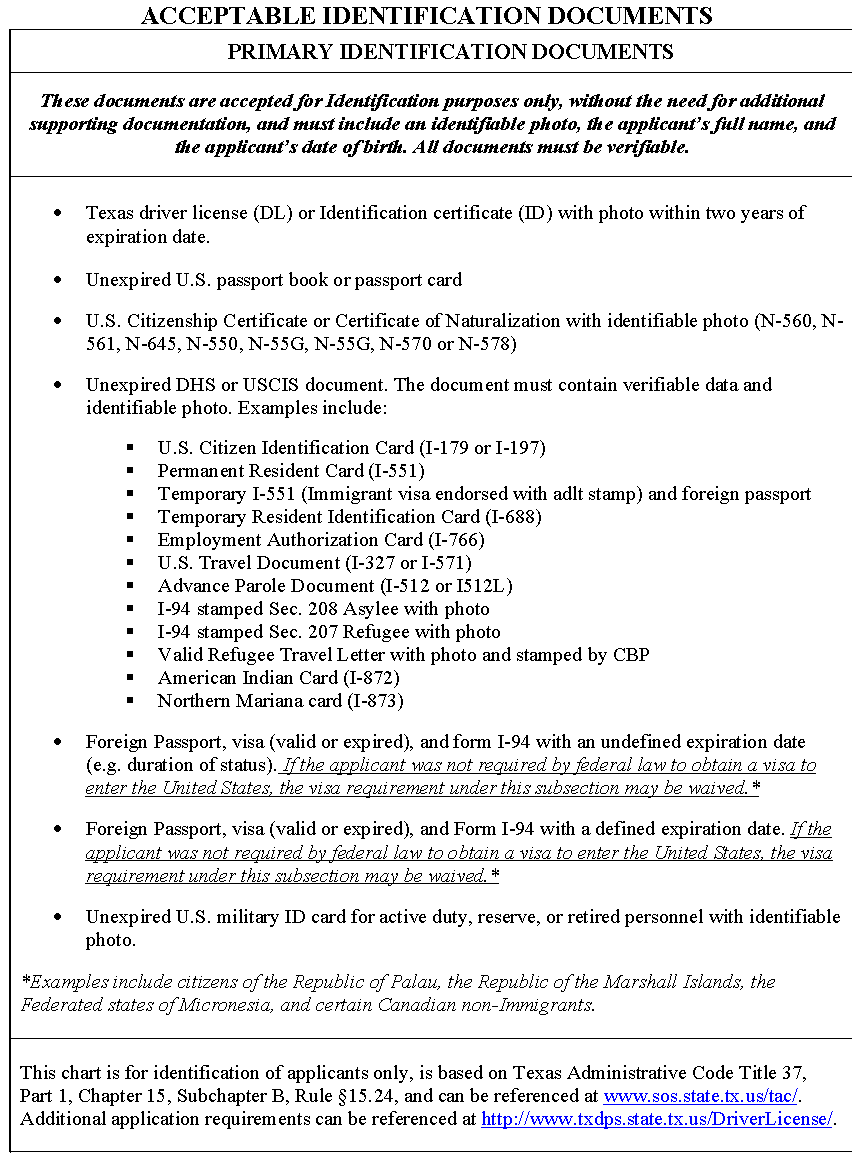 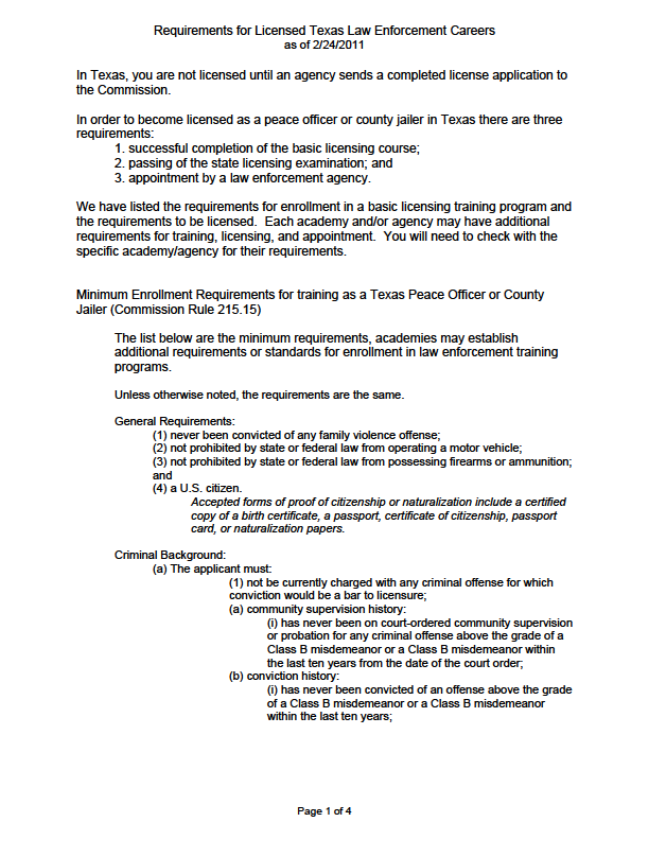 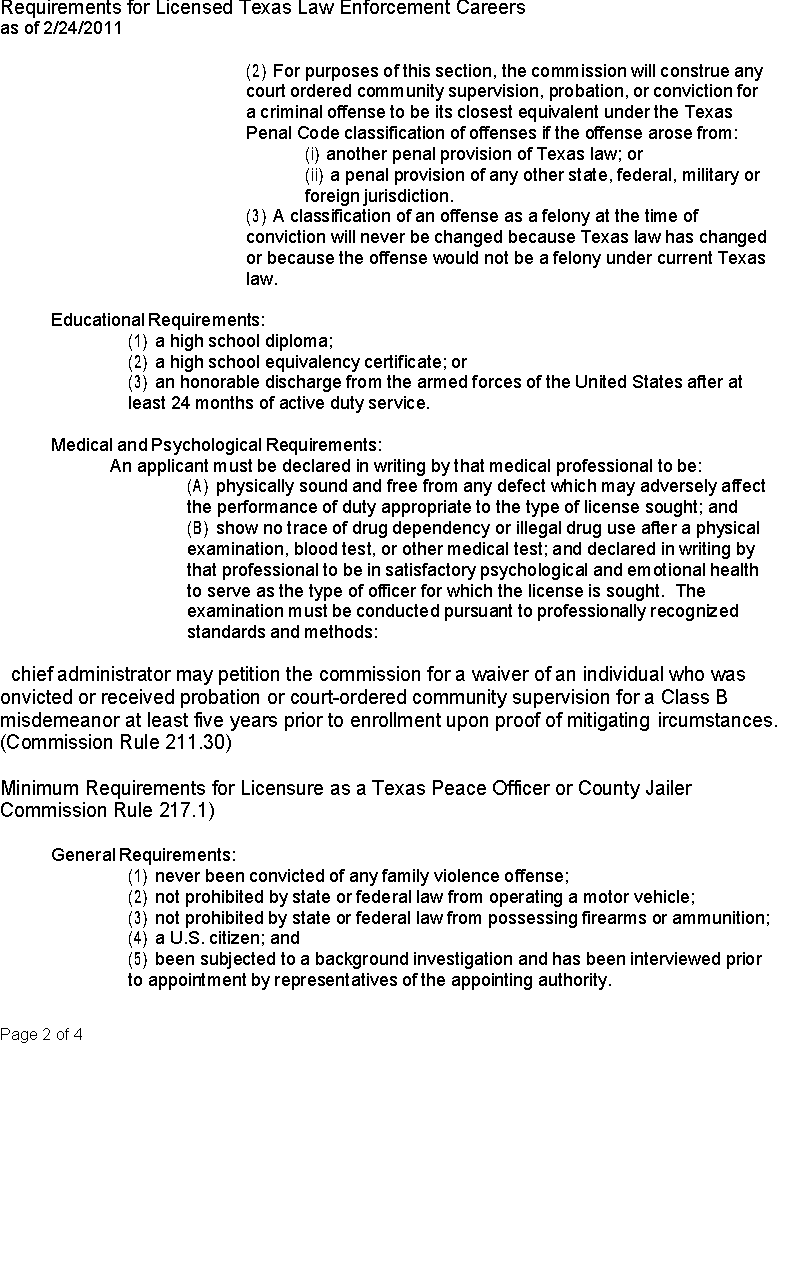 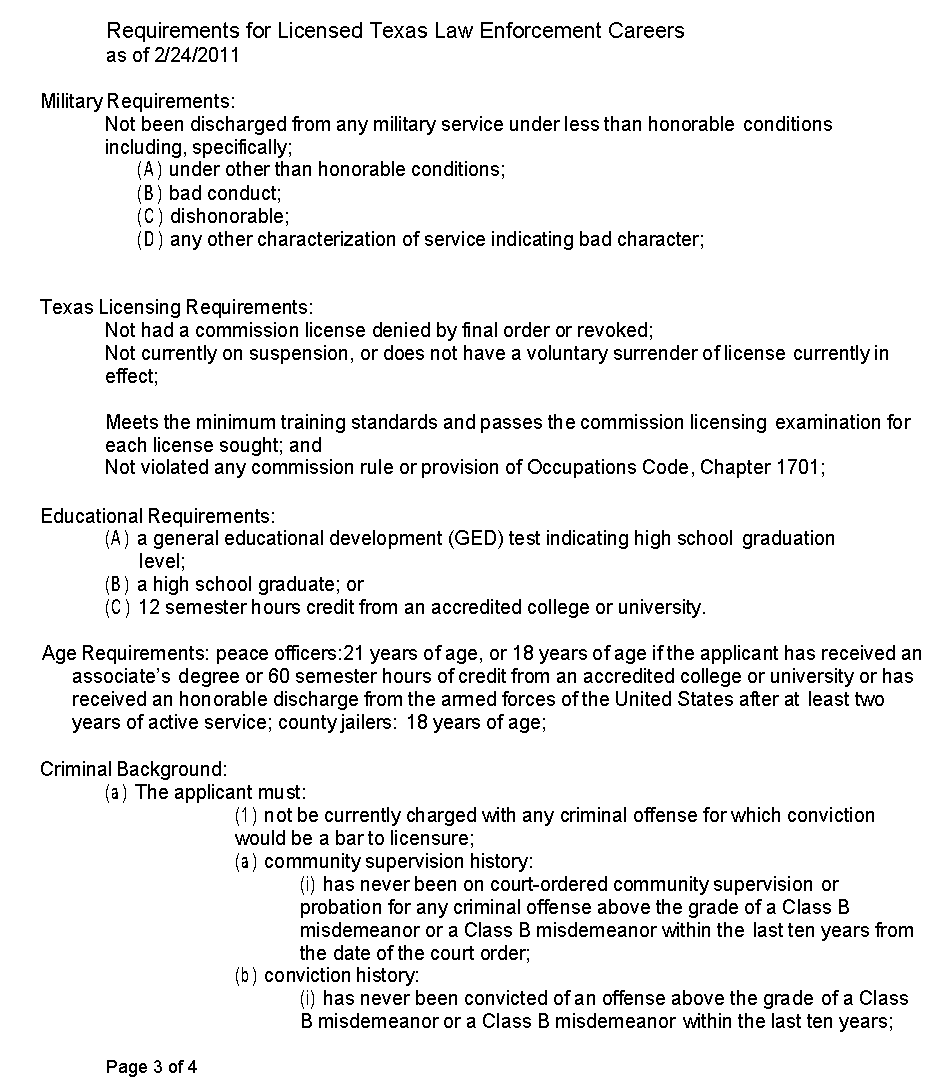 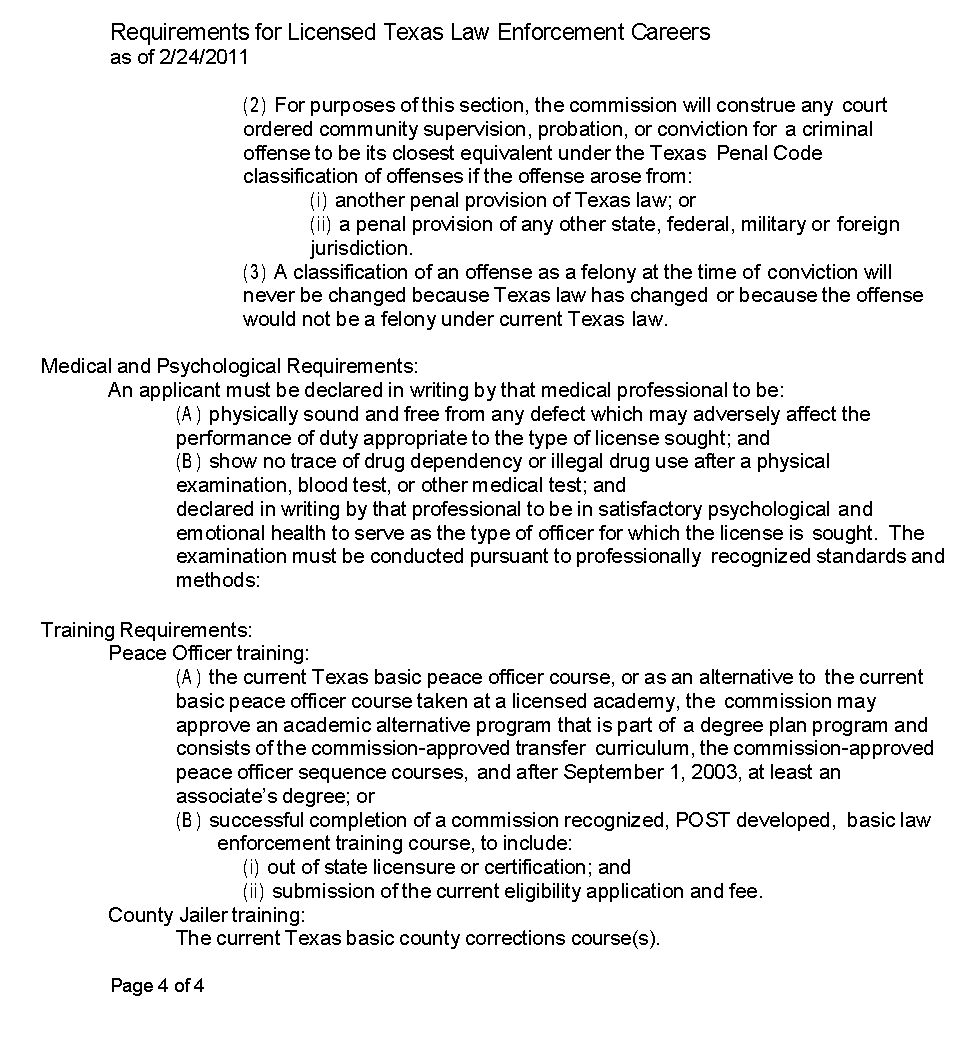 Date:  Date                                                         Academy Interest:     Day   ☐   Night   ☐Name:Last Name     First Name     Middle Name                                                                  Address:  Street AddressCity, State, Zip:City, State  ZipHome Phone: 000-000-0000Work Phone: 000-000-0000Contact Person/Phone other than yourself: Contact Name   000-000-0000Document/InformationObtainedDateCOM Application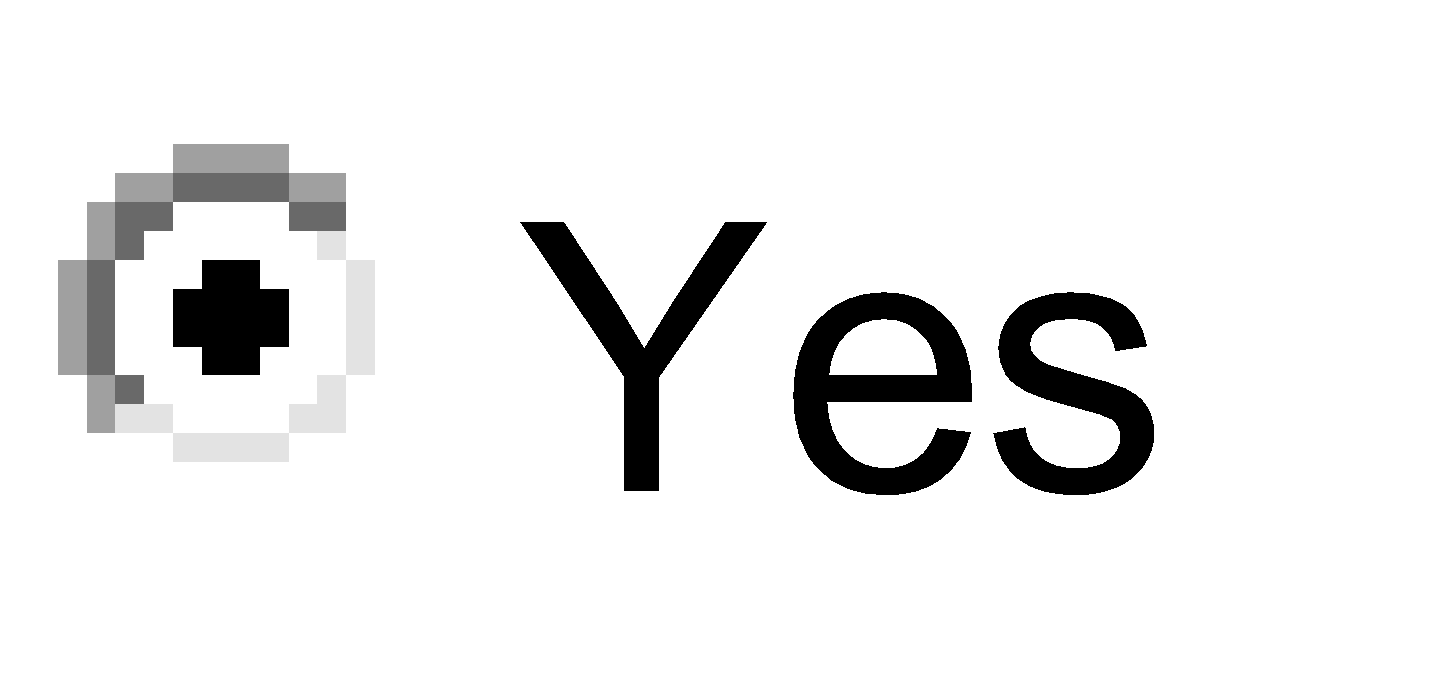 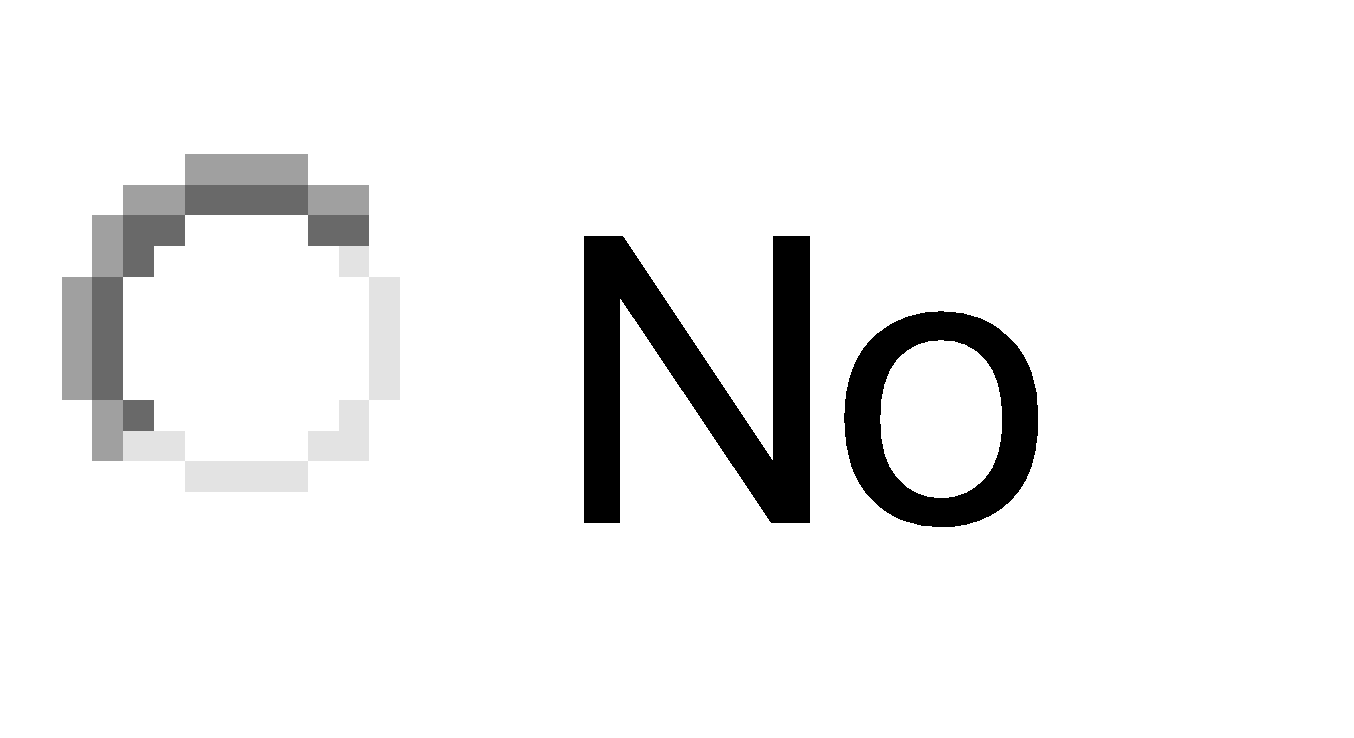 DateDriver ‘s License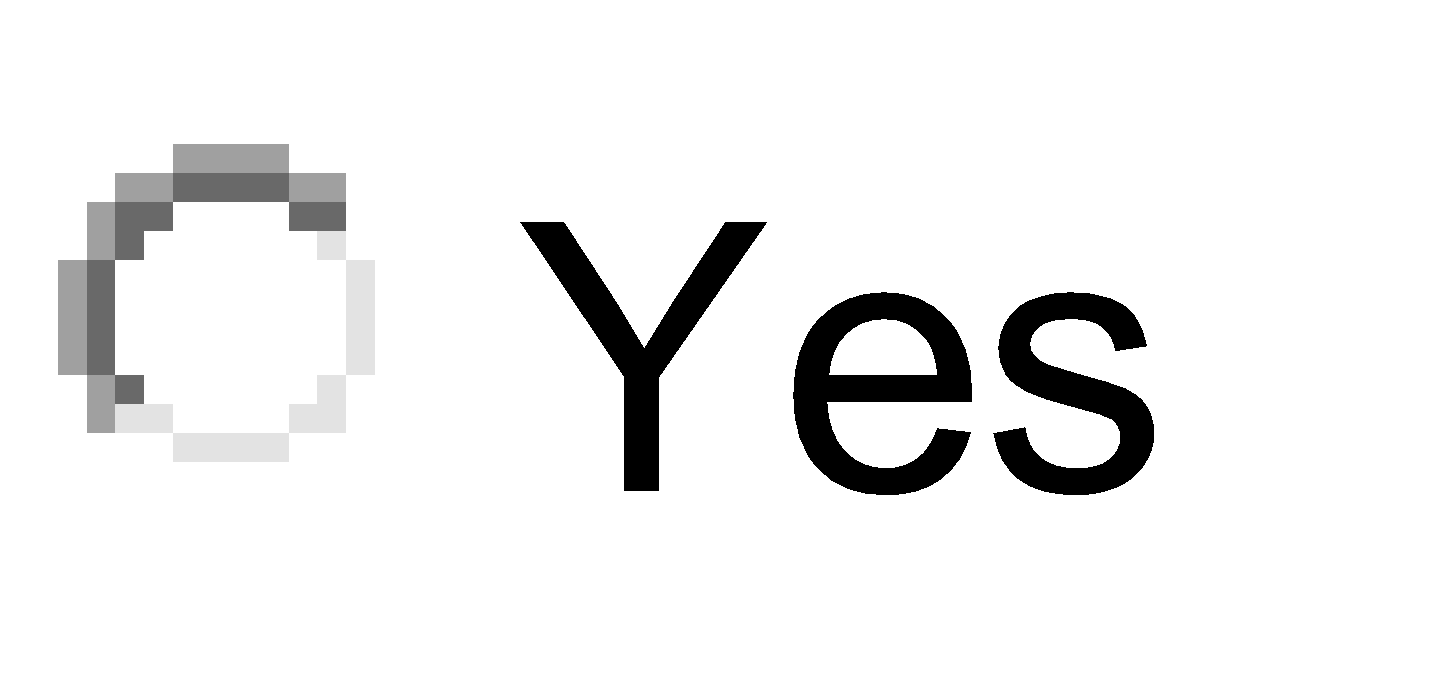 DateSocial Security cardDateProof of EducationDateFingerprintsDateTCOLE ReturnDateDD 214DateProof of Citizenship/Birth Cert/ Passport/Nat. PapersDateClearance Letter(s)DateL2DateL3DateProof of Auto Liability InsuranceDateAPPLICANT STATUS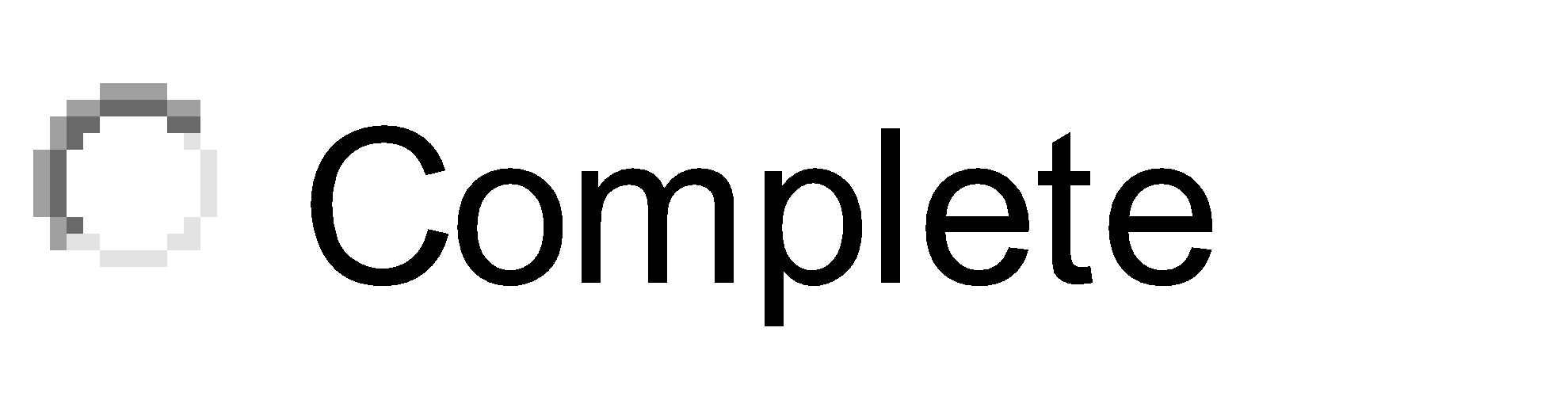 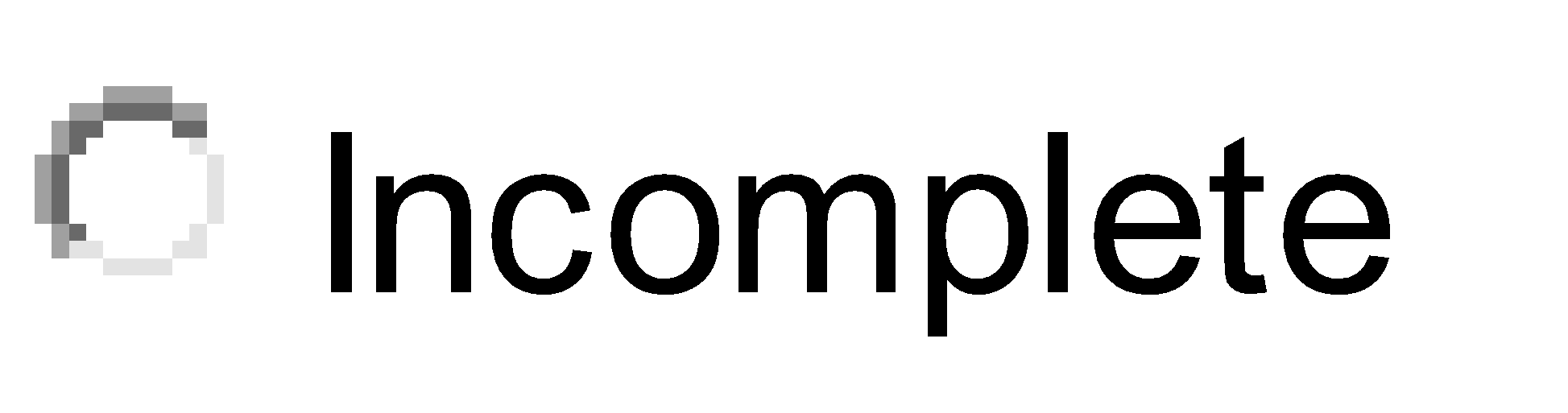 DateADMISSION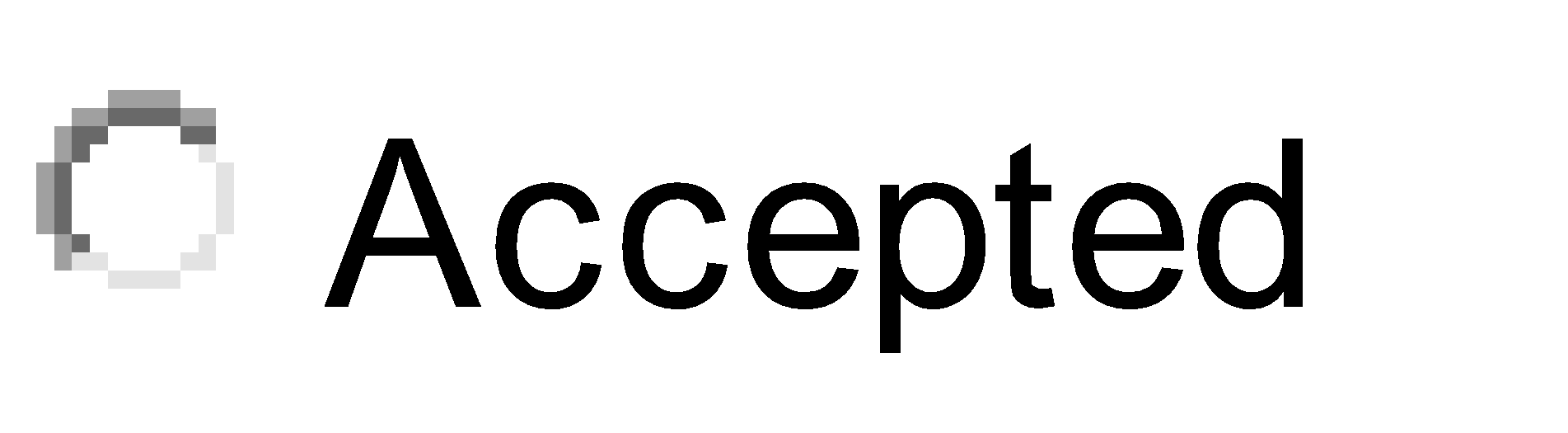 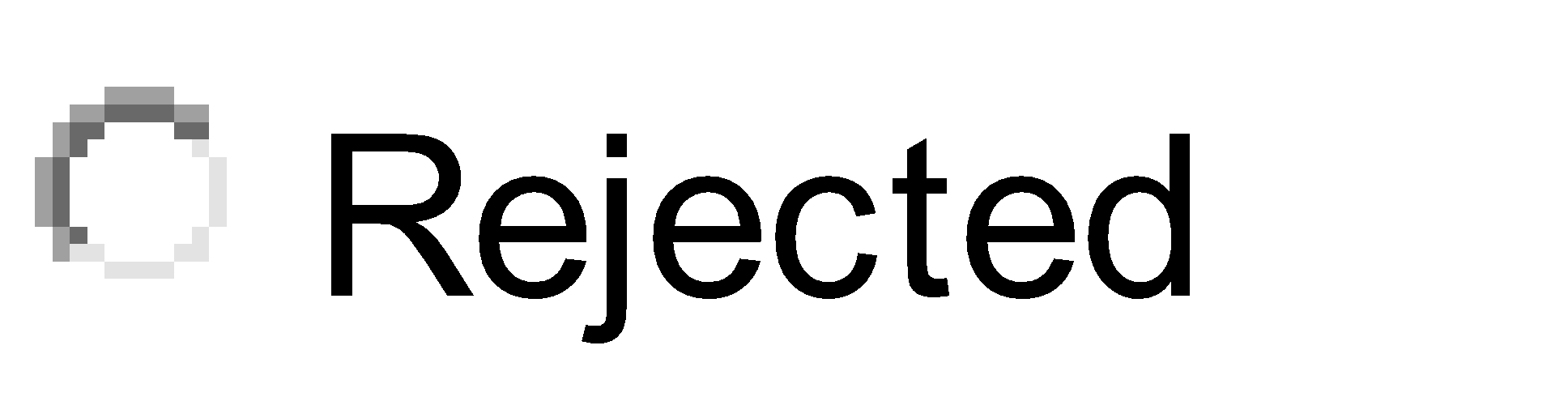 DateFamily ViolenceIf yes- Stop now!Class A Misdemeanor or FelonyIf yes- Stop now!Class B Misdemeanor in the last 10 yearsStatus/Outcome of case(s)?Have you participated in ANY recreational drug usage in the last three (3) years? 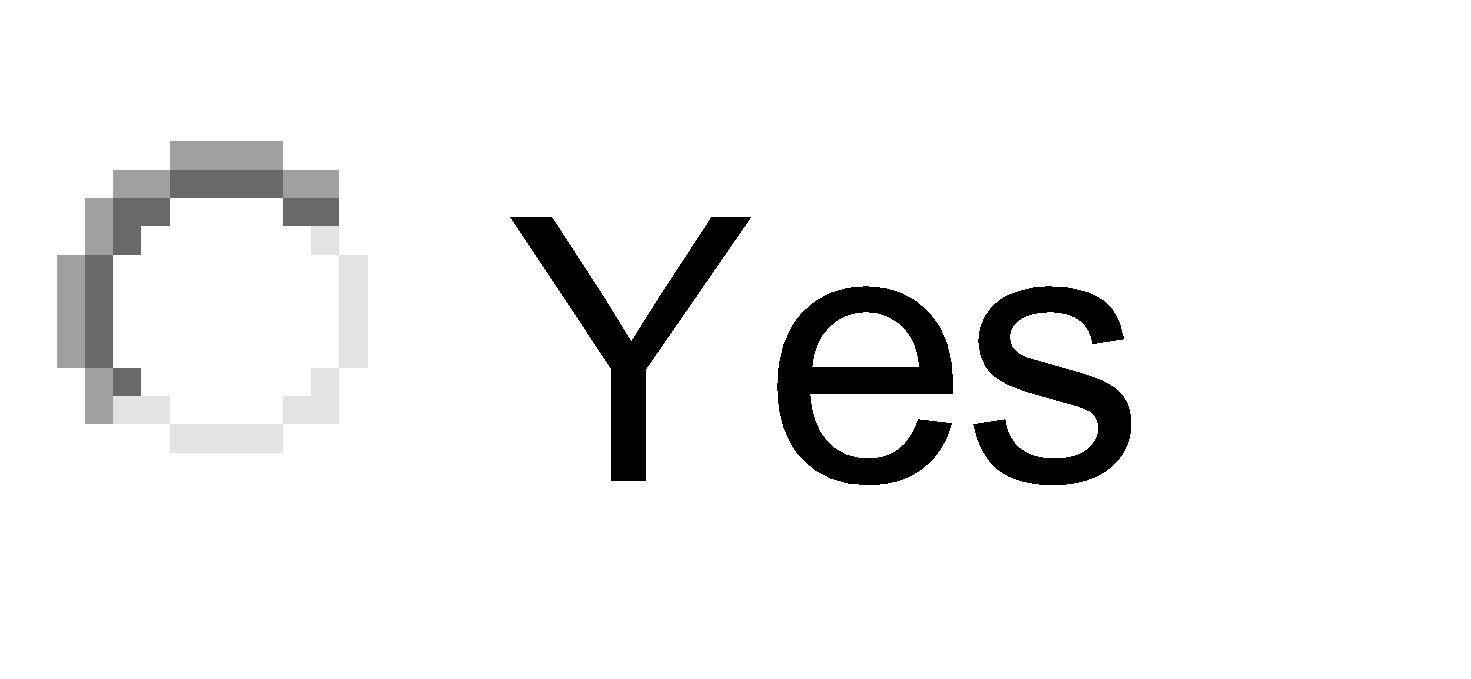 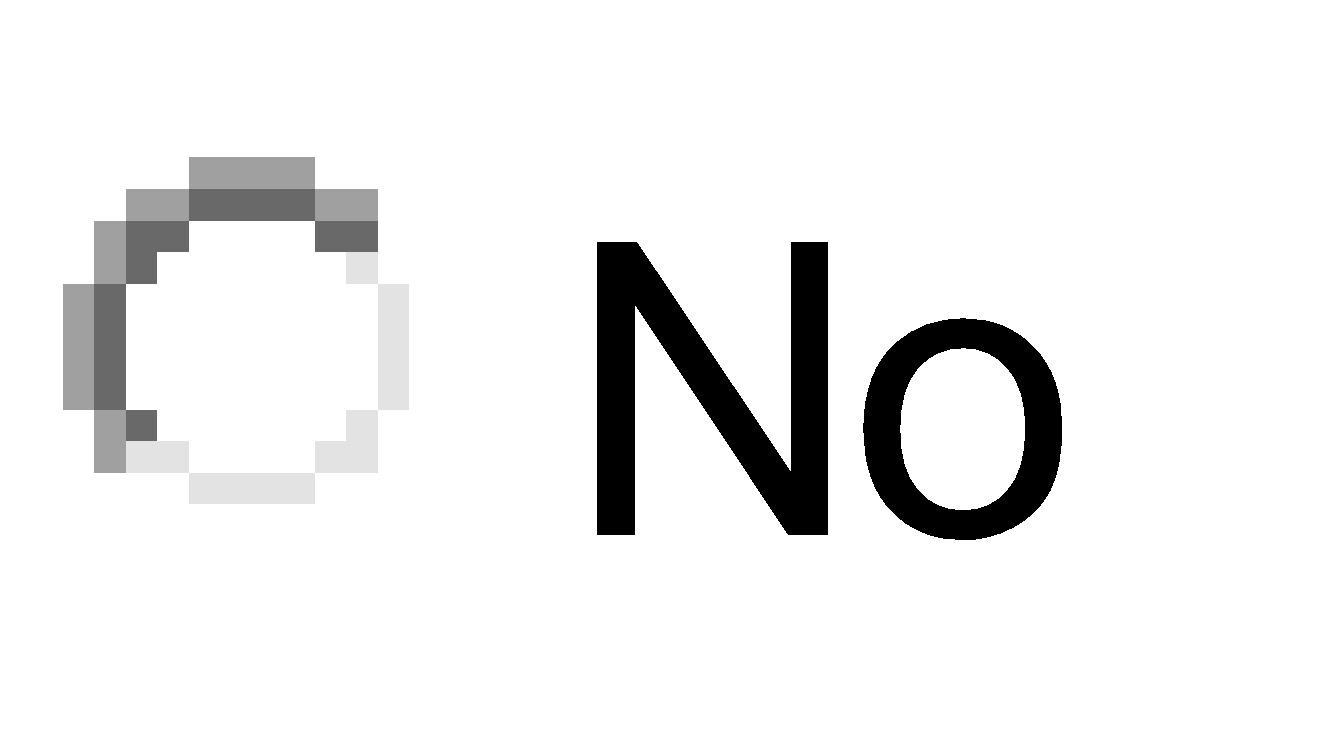 If yes- Stop Now!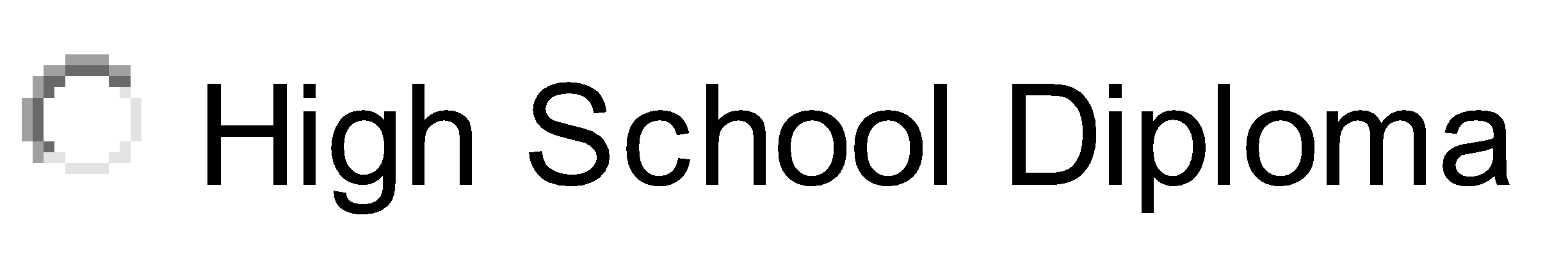 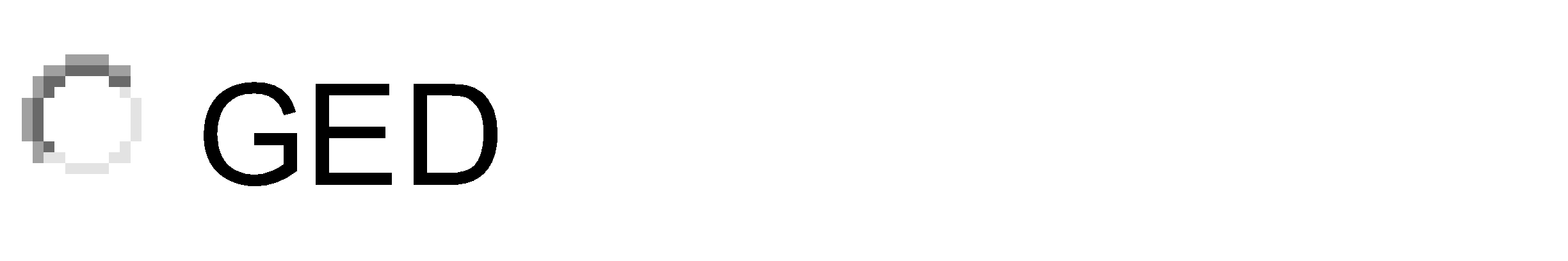 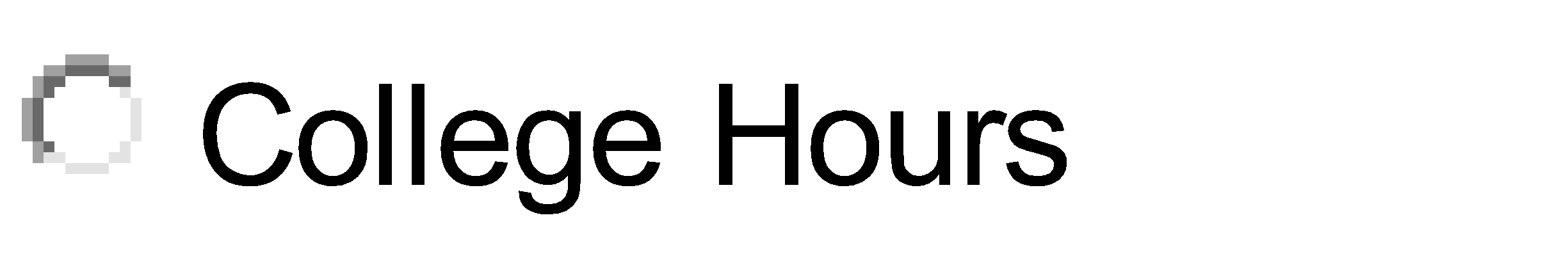 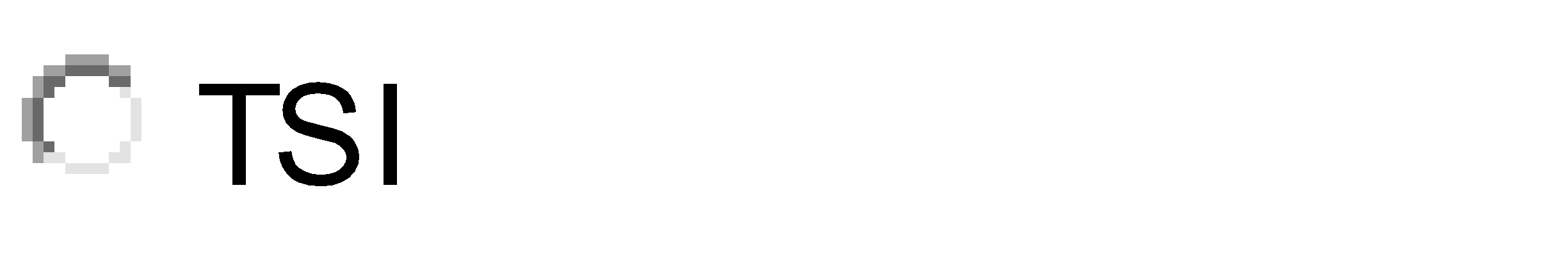 Years of continual Service00Type of DischargeEnter TypeDisabilities?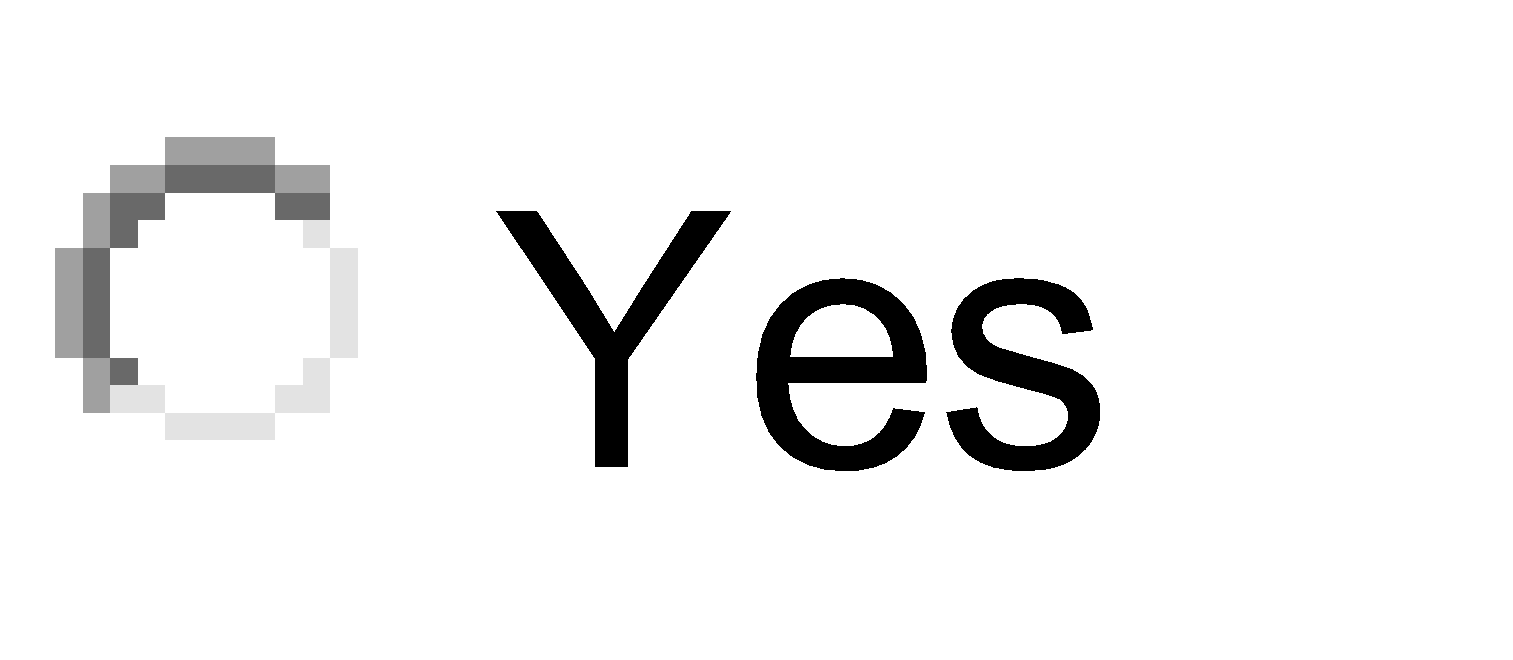 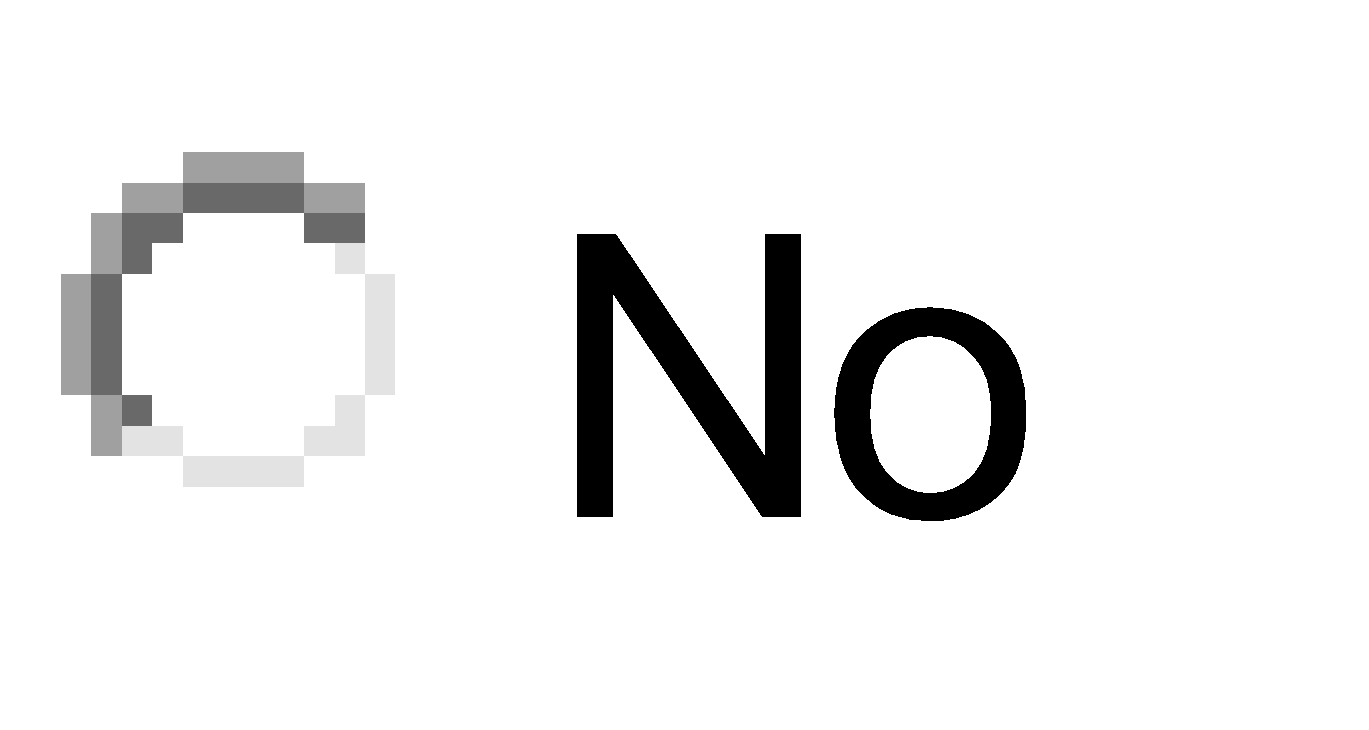 Type of DisabilityEnter TypeName:First Name Last NameFirst Name Last NameDate of Birth:Enter DateD.L. #000000000000000000000000SS# or COM ID#Enter IDAddress:Street AddressStreet AddressStreet AddressStreet AddressCity, State, Zip:CityCityStateZipCell Phone:000-000-0000Alt Phone:000-000-0000000-000-0000Name:First Name Last NameRelationship:RelationshipAddress:Street AddressStreet AddressStreet AddressCity, State, Zip:CityStateZipHome Phone:000-000-0000Cell/Work Phone:000-000-0000Agency Name:Agency NamePhone:000-000-0000Address:Street AddressStreet AddressStreet AddressCity, State, Zip:CityStateZipAgency Contact Person:Agency ContactPhone:000-000-0000Have you previously attended a Police Academy?Have you previously attended a Police Academy?Have you previously attended a Police Academy?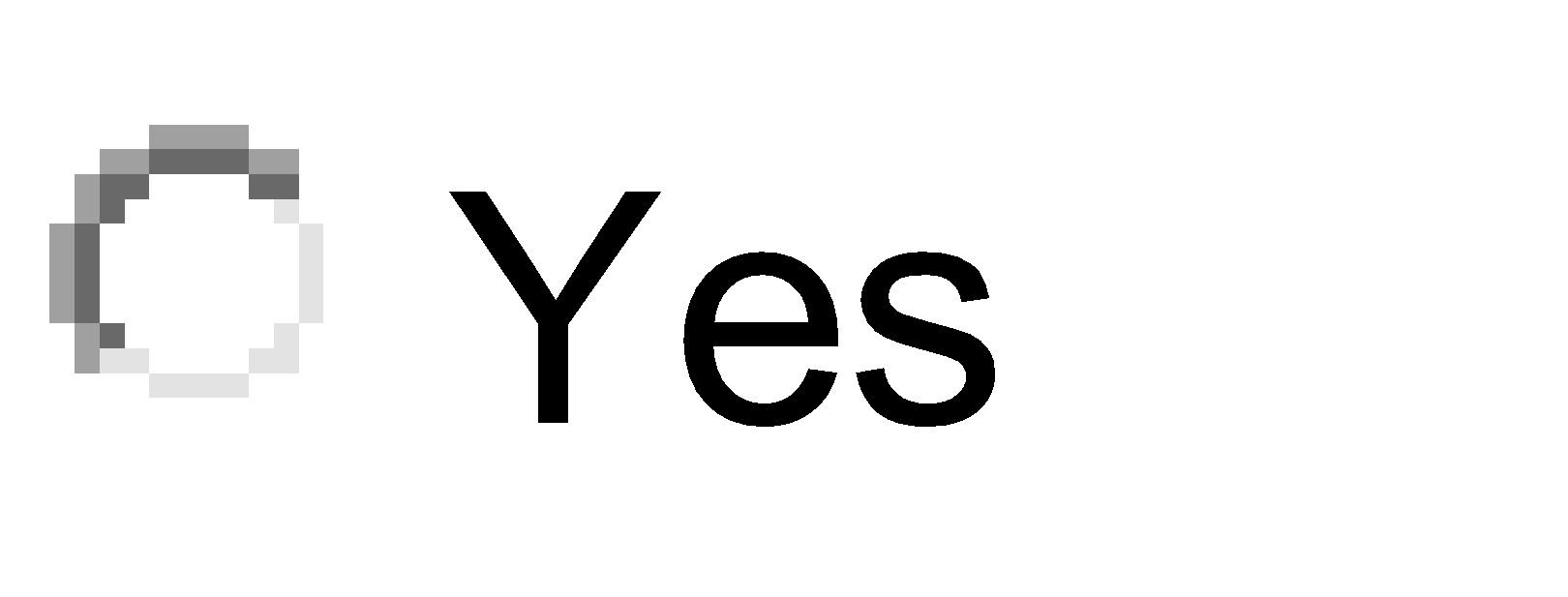 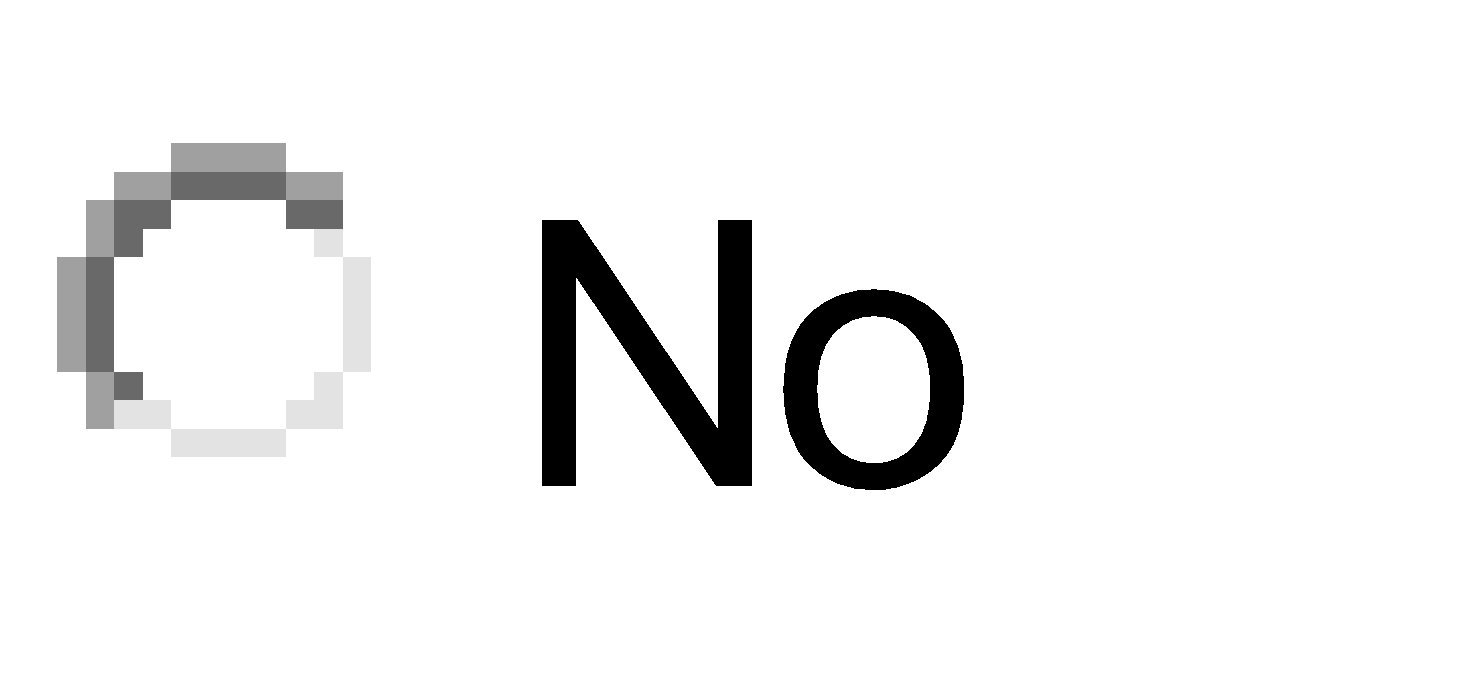 If yes, give year:YearName/Location of Academy:Name/Location of Academy:Academy NameAcademy Name  Did you complete the academy?  Did you complete the academy?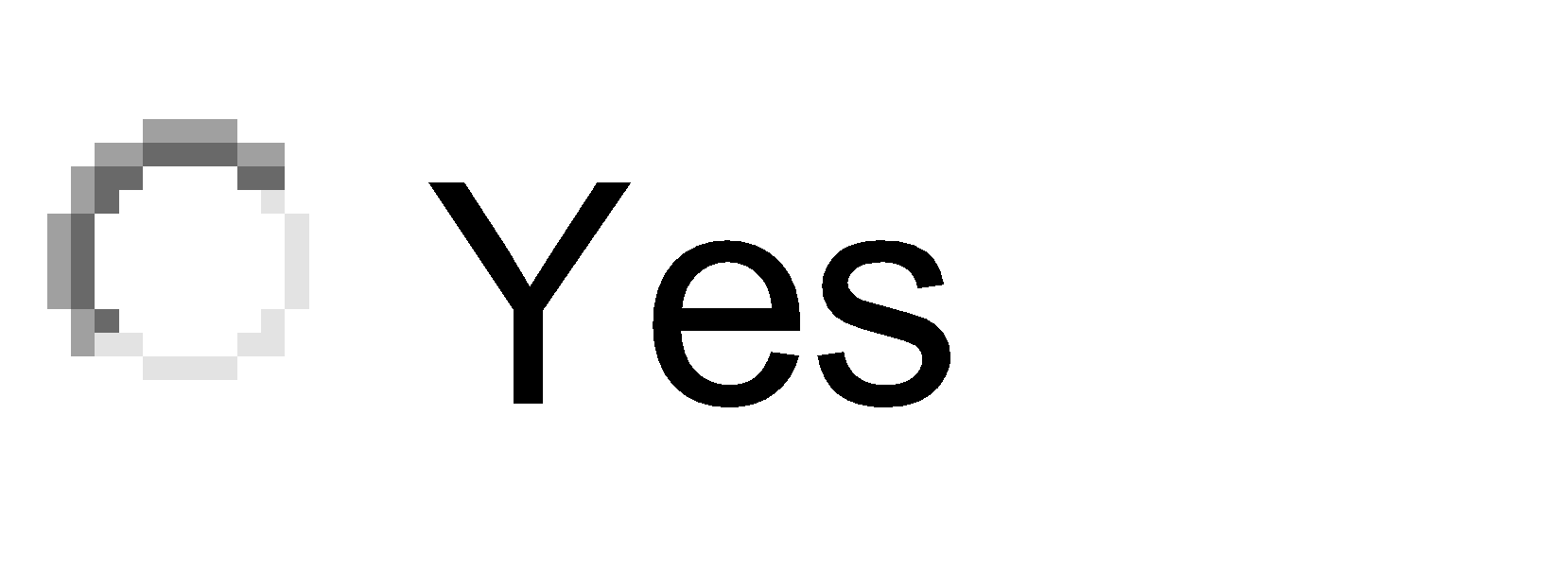 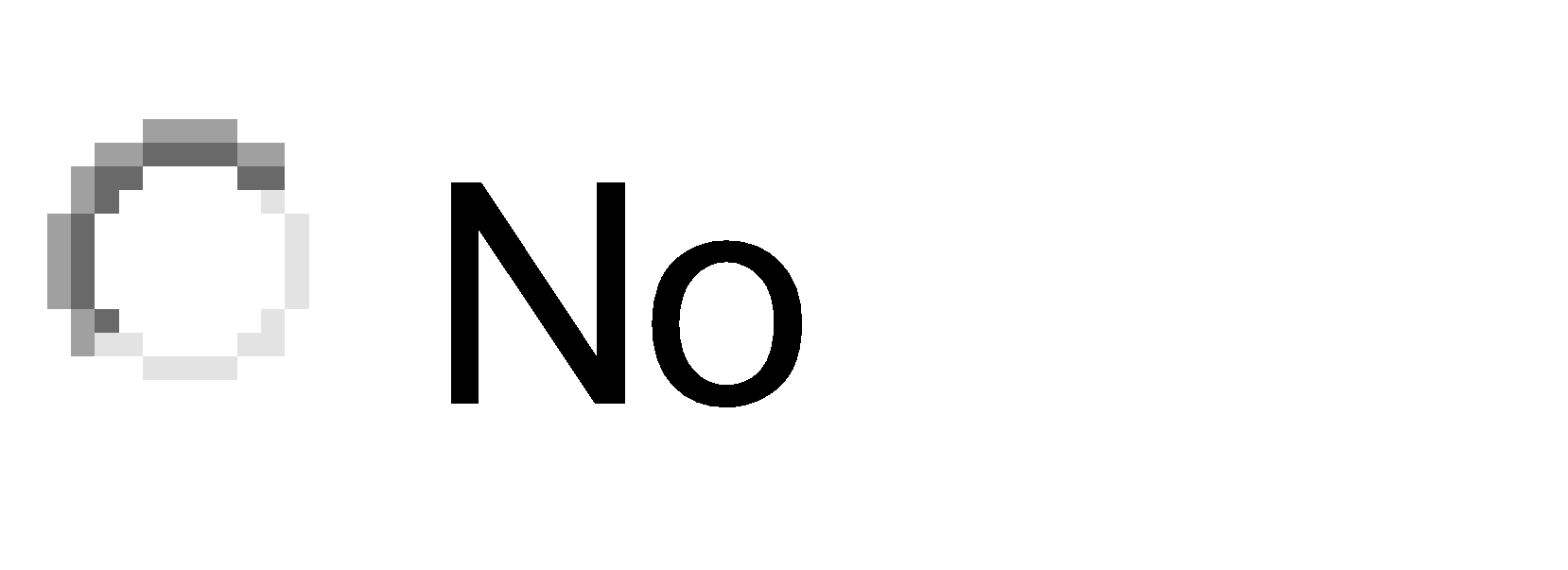 If yes, month & year?Month/Year  Did you take the licensing exam?  Did you take the licensing exam?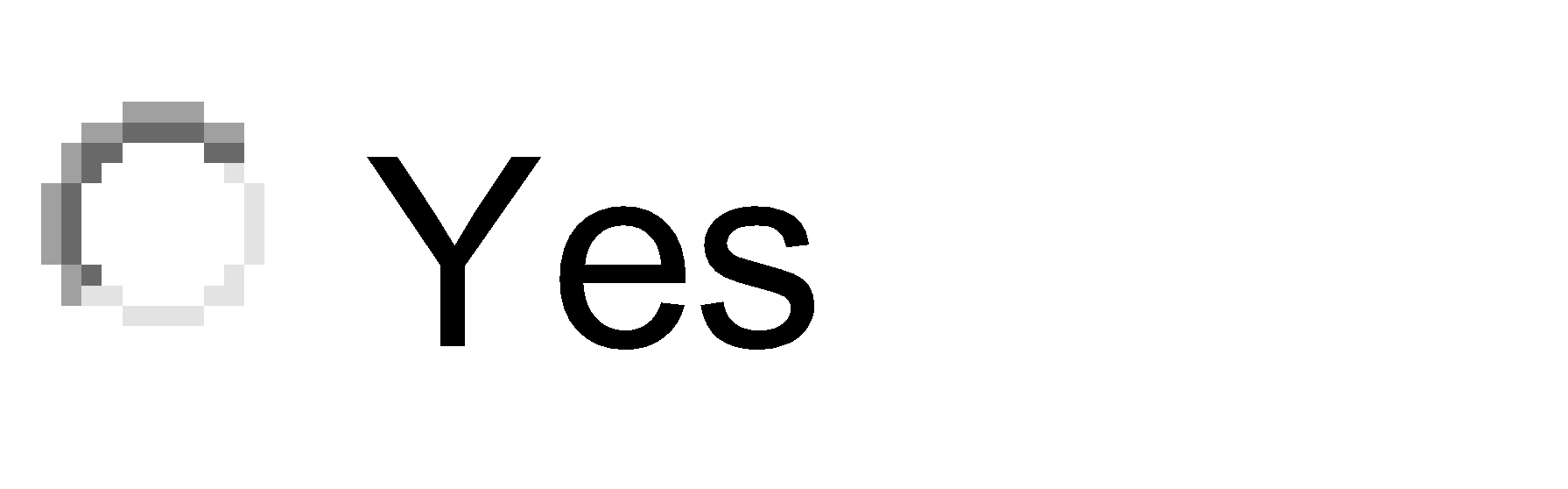 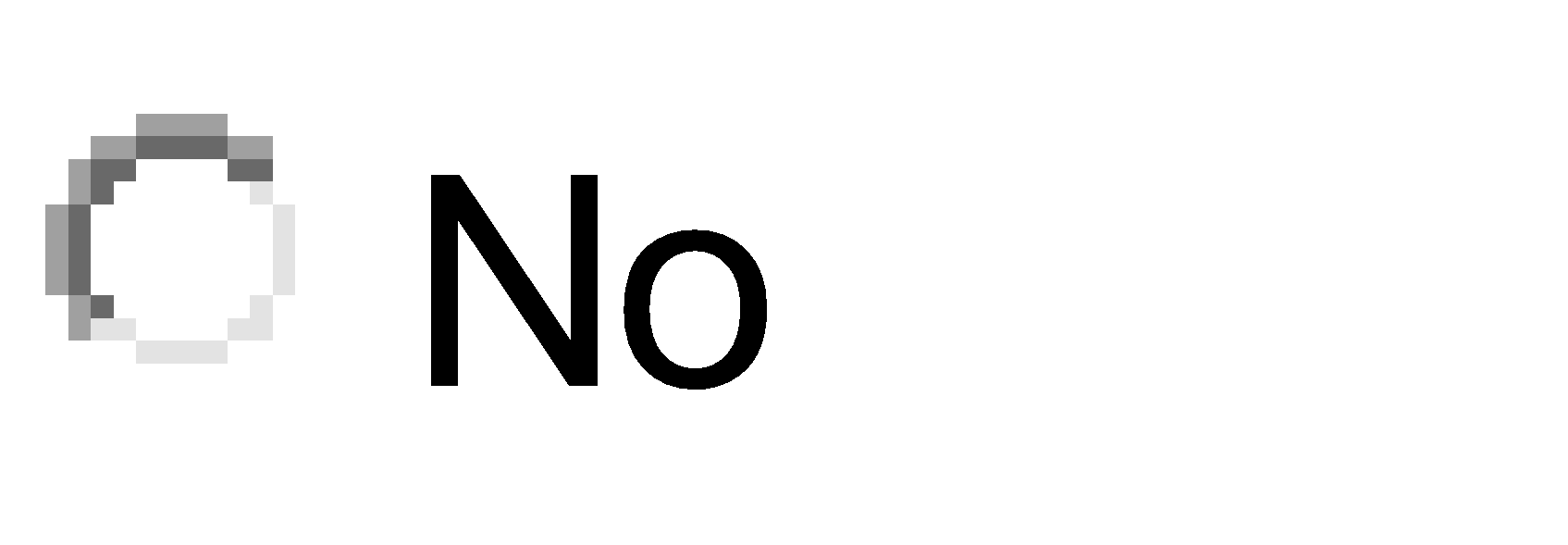 If yes, year and state?Year/State  Outcome?  Outcome?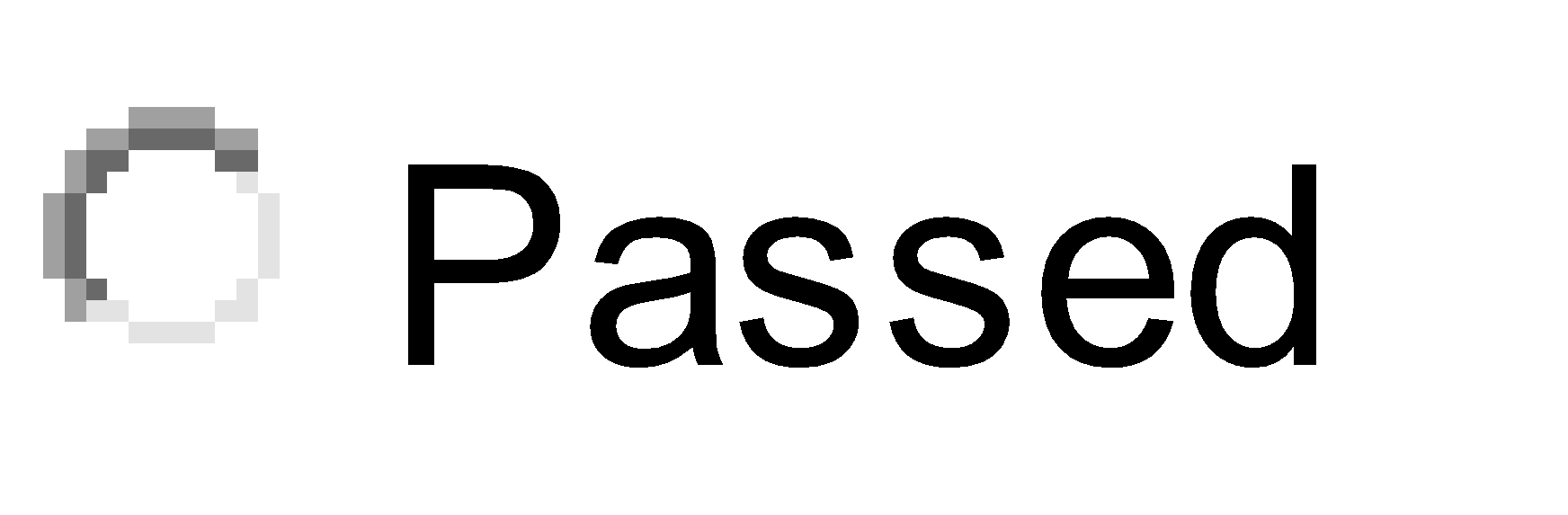 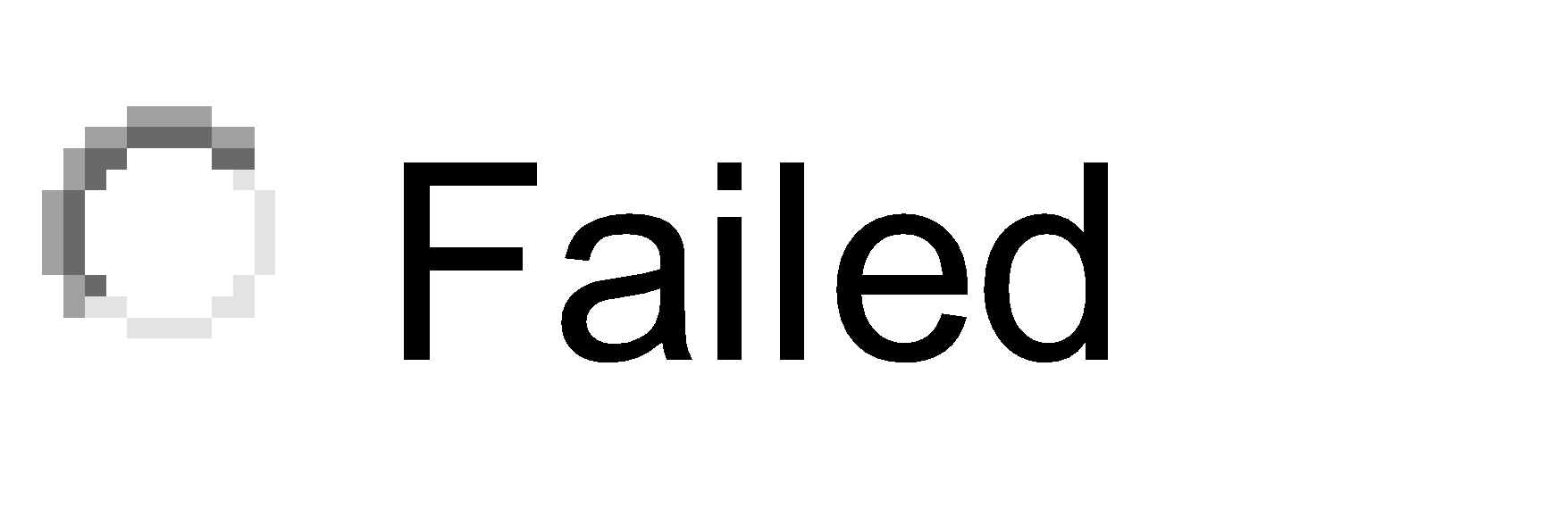 If you passed, what is the reason for attending this program?If you passed, what is the reason for attending this program?If you passed, what is the reason for attending this program?ReasonReasonReasonName:First Name Last NameFirst Name Last NameFirst Name Last NameFirst Name Last NameFirst Name Last NameSSN:000-00-0000000-00-0000DOB:Birth DateBirth DateBirth DatePerson to notify in an Emergency:Person to notify in an Emergency:Person to notify in an Emergency:Person to notify in an Emergency:Contact NameContact NameContact NameContact NameContact NameContact NameContact NameContact NameContact NamePhone:Phone:000-000-0000000-000-0000000-000-0000000-000-0000000-000-0000000-000-0000000-000-0000000-000-0000000-000-0000000-000-0000000-000-0000Address:Address: Street Address Street Address Street Address Street Address Street Address Street Address Street Address Street Address Street Address Street Address Street AddressCity, State, Zip:City, State, Zip:CityCityCityCityCityCityStateZipZipZipZipDo you take maintenance medication?Do you take maintenance medication?Do you take maintenance medication?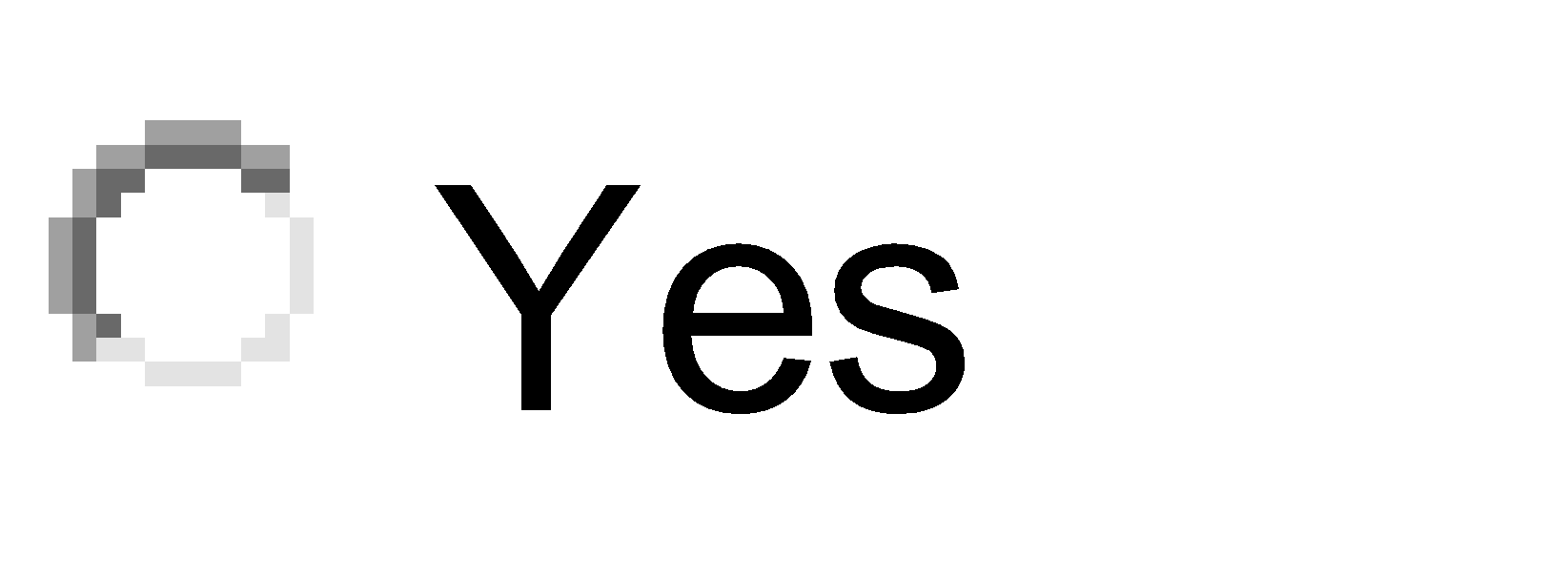 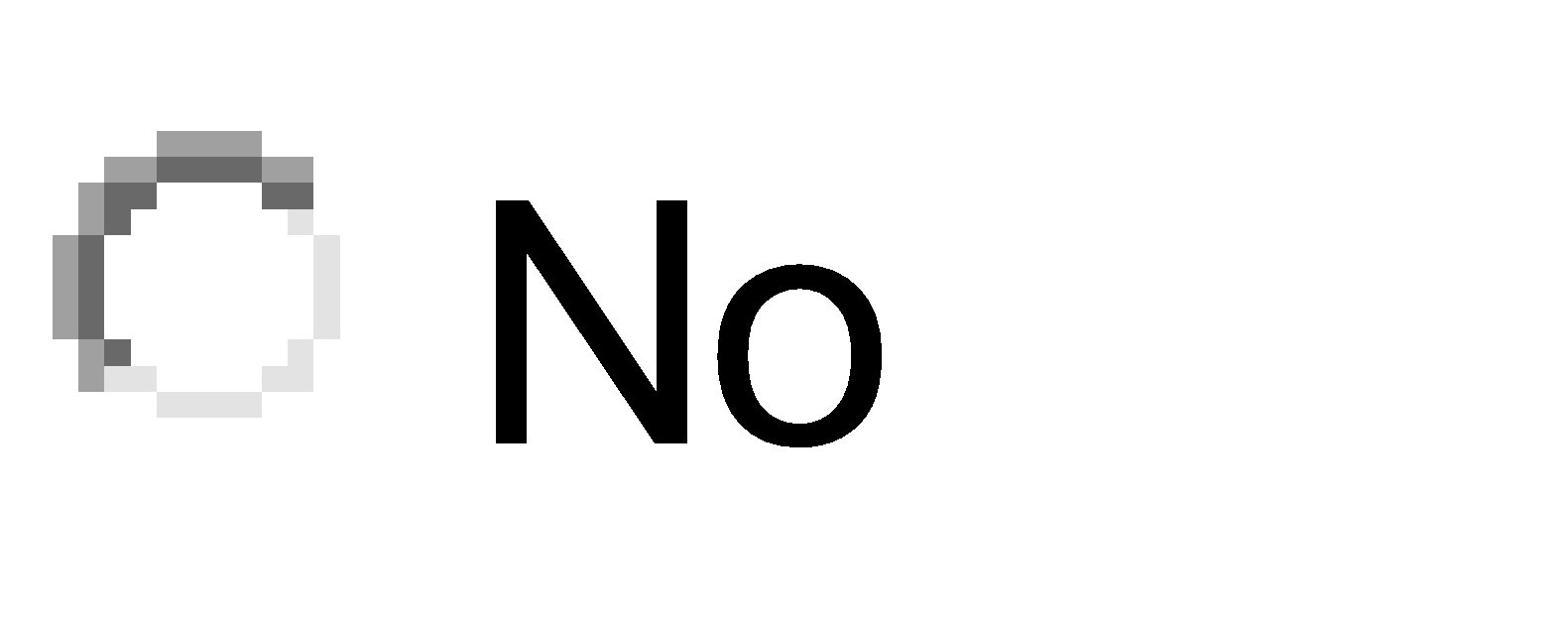 If yes, explain here:If yes, explain here:If yes, explain here: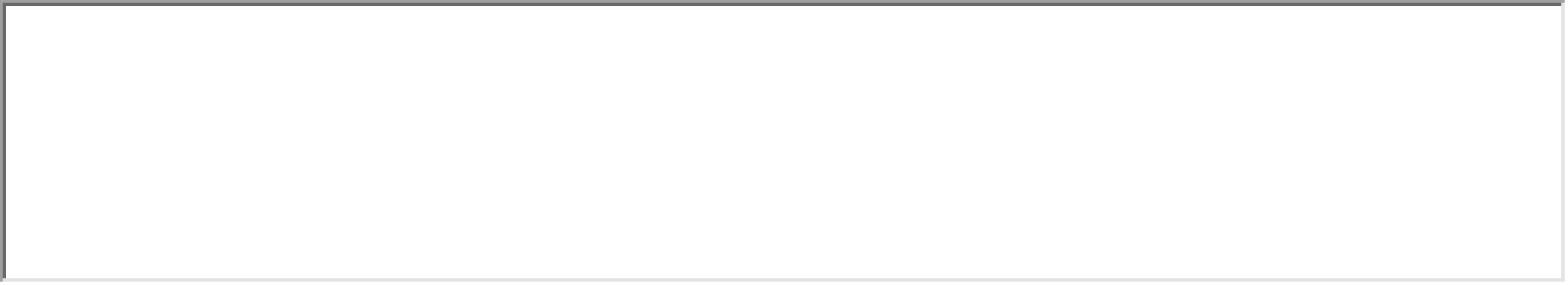 Do you have any condition that could affect your safety or the safety of others while performing strenuous physical activities in firing of live ammunition, PT, or other practical exercise in academy training?Do you have any condition that could affect your safety or the safety of others while performing strenuous physical activities in firing of live ammunition, PT, or other practical exercise in academy training?Do you have any condition that could affect your safety or the safety of others while performing strenuous physical activities in firing of live ammunition, PT, or other practical exercise in academy training?Do you have any condition that could affect your safety or the safety of others while performing strenuous physical activities in firing of live ammunition, PT, or other practical exercise in academy training?Do you have any condition that could affect your safety or the safety of others while performing strenuous physical activities in firing of live ammunition, PT, or other practical exercise in academy training?Do you have any condition that could affect your safety or the safety of others while performing strenuous physical activities in firing of live ammunition, PT, or other practical exercise in academy training?Do you have any condition that could affect your safety or the safety of others while performing strenuous physical activities in firing of live ammunition, PT, or other practical exercise in academy training?Do you have any condition that could affect your safety or the safety of others while performing strenuous physical activities in firing of live ammunition, PT, or other practical exercise in academy training?Do you have any condition that could affect your safety or the safety of others while performing strenuous physical activities in firing of live ammunition, PT, or other practical exercise in academy training?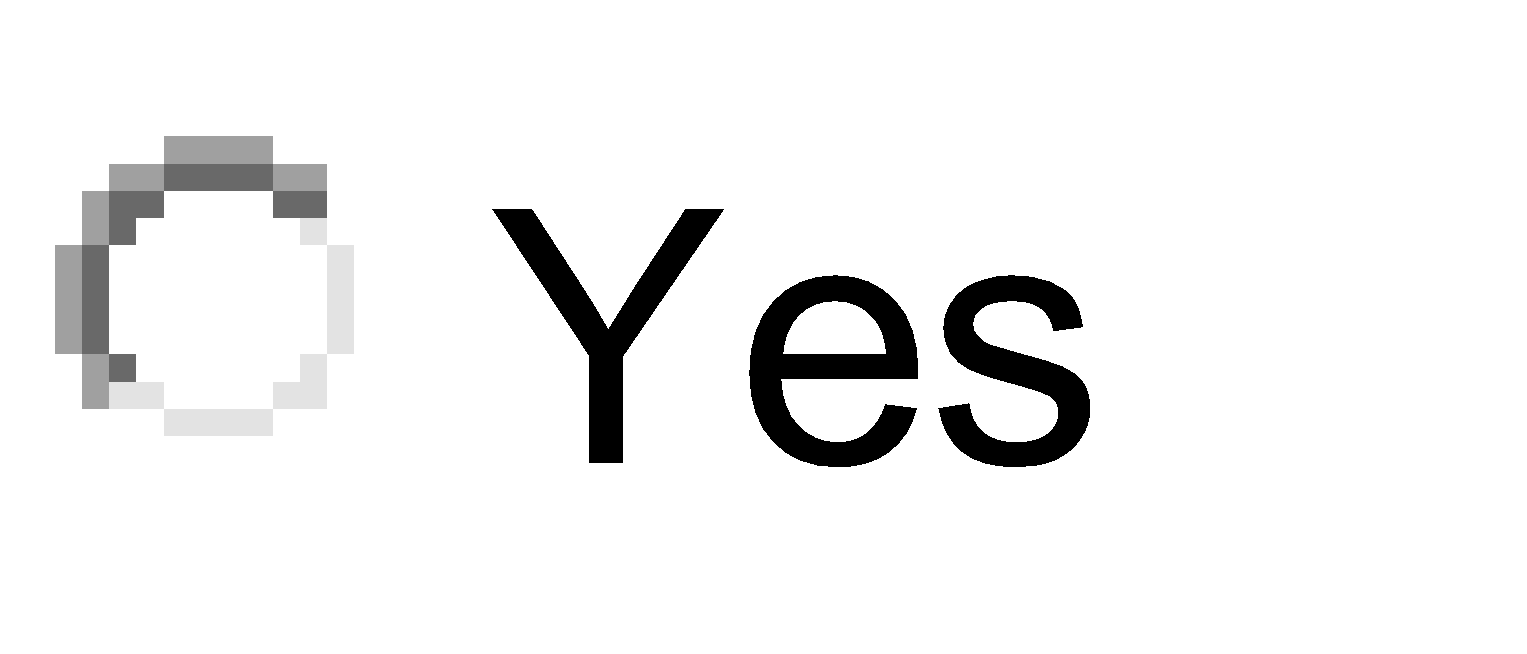 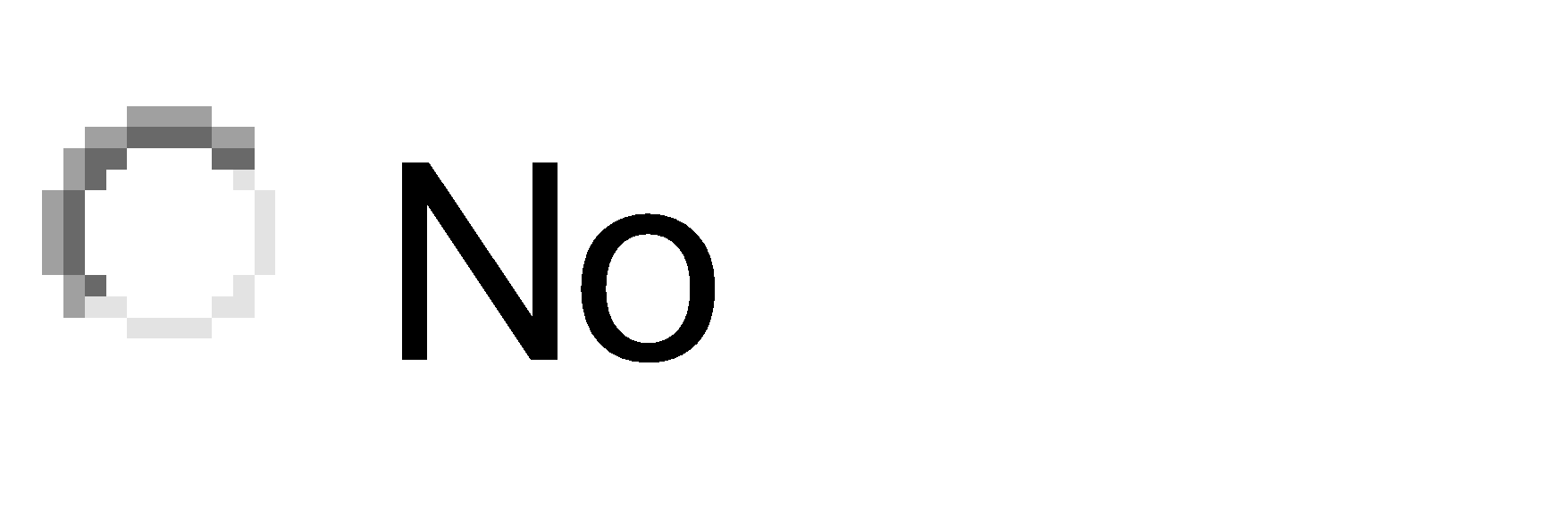 If yes, explain here:If yes, explain here:If yes, explain here: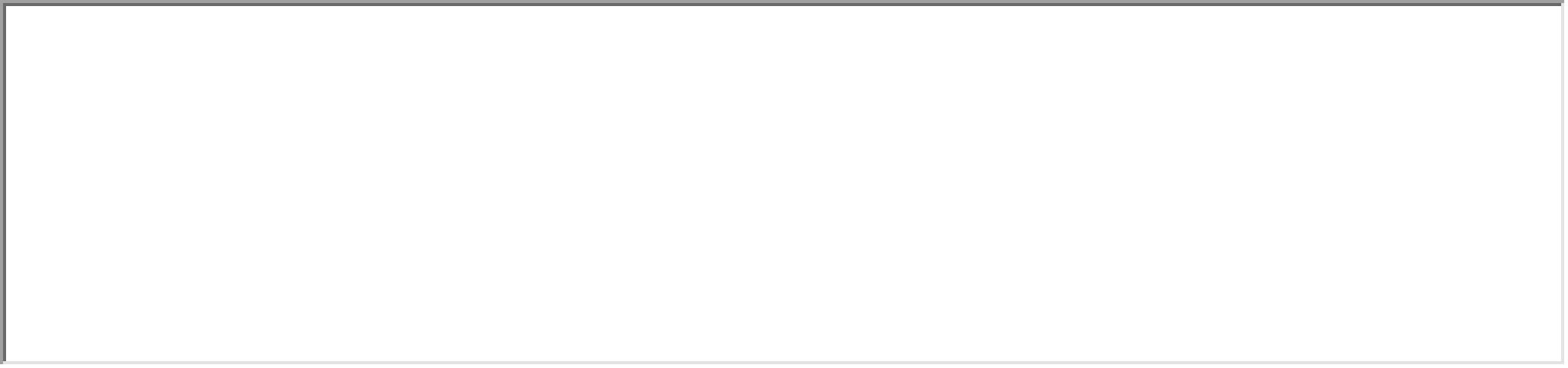 Applicant’s Name:  First Name Last NameApplicant’s Social Security #:000-00-0000Heart and Related Areas:Paralysis and Muscle Injury:☐ Previous Heart Problems☐ Limited function of one or more limbs☐ Previous Blood Pressure Problems☐ Nerve and/or muscle injury in past☐ Presently being treated for Heart Problems☐ Presently being treated for Nerve/Muscle injury problems☐ On medication for Blood Pressure☐ Presently taking medication for Nerve or Muscle problems☐ Have taken treatment and/or medication☐ No problems with Paralysis and/or Muscle Injury☐ No problems with Heart and/or Blood PressureBack Injury and/or Problems:Non-Paralytic Orthopedic:☐ Previous injury to back☐ Chronic pain in one or more limbs affecting movement☐ Taken/presently taking medication for back problems☐ Weakness in bones or joints affecting movement☐ Undergone surgery for back injury or problems☐ Numbness in one or more limbs☐ Limited movement, bending, etc., due to surgery☐ No problem in this area☐ Existing injury or problem not being treated☐ Other problems present:☐ No problems with back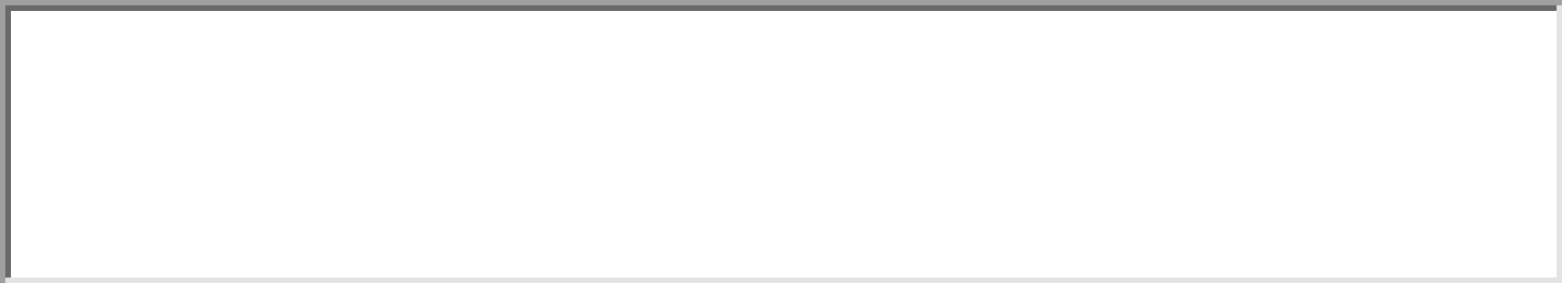 ☐ Can perform all range of motions and movementsHave you ever or do you presently suffer from:Medication and/or Drugs:☐ Tuberculosis         Emphysema        Asthma☐ Presently using depressants☐ Diabetes which DOES limit your physical activities☐ Presently using amphetamines☐ Diabetes which does NOT limit your physicals activities☐ Presently using medication for dizziness/headaches☐ Vision impairment which requires glasses☐ Presently using medication for depression/mental disorders☐ Vision impairment which limits use in one/both eyes☐ Presently using Marijuana [Meaning past 180 days]☐ Disease/Sickness which is transmitted by contact☐ Presently using Cocaine [Meaning past 180 days]☐ State any sickness/disease/condition that would prevent you from participating in physical training as described in the Memorandum of Physical Activities:☐ Presently using Heroin [Meaning past 180 days]☐ State any sickness/disease/condition that would prevent you from participating in physical training as described in the Memorandum of Physical Activities:☐ Presently using medication for pain, injury, illness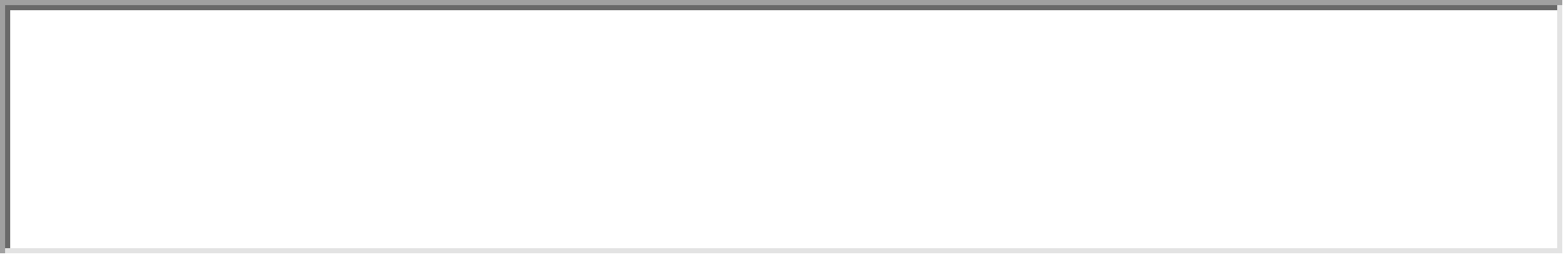 ☐ Bone Injuries that were treated by a Physician.  If yes, describe: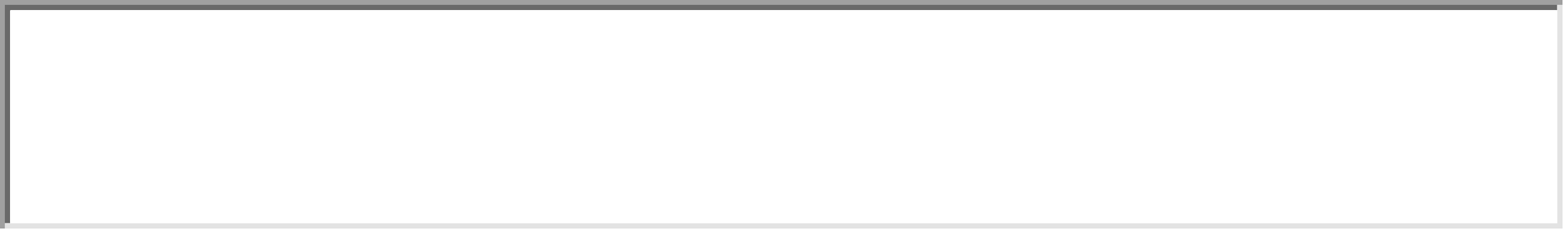 ☐ Soft Tissue Injuries that were treated by a Physician.  If yes, describe: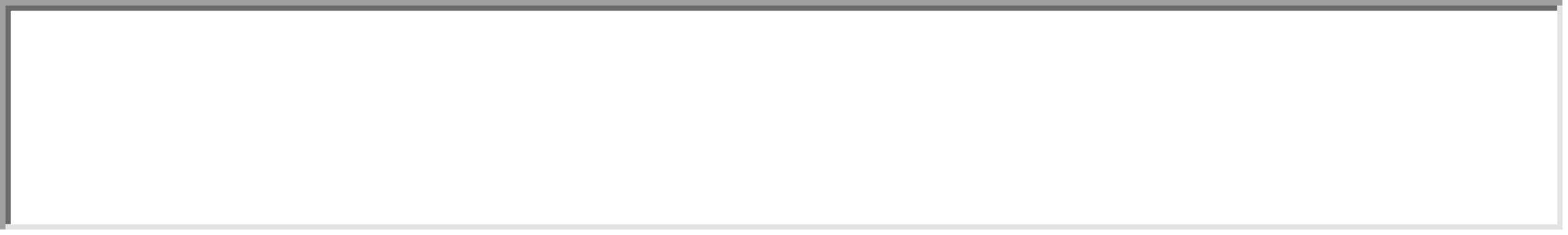 College of the MainlandCollege of the MainlandCollege of the MainlandBasic Peace Officer AcademyBasic Peace Officer AcademyBasic Peace Officer AcademyTCOLE ReqTCOLE ReqCOMTCOLE Mandated Subjects:TCOLE Mandated Subjects:TCOLE Mandated Subjects:Min. Hrs.Hrs.Academy Introduction & OrientationAcademy Introduction & OrientationAcademy Introduction & OrientationAcademy Introduction & Orientation221- Fitness & Wellness/Stress Management1- Fitness & Wellness/Stress Management1- Fitness & Wellness/Stress Management1- Fitness & Wellness/Stress Management16162- Professional Policing & History2- Professional Policing & History2- Professional Policing & History2- Professional Policing & History883- Professionalism & Ethics3- Professionalism & Ethics3- Professionalism & Ethics884- U.S. Constitution/C.J. System4- U.S. Constitution/C.J. System4- U.S. Constitution/C.J. System8125- Multiculture/Human Relations5- Multiculture/Human Relations5- Multiculture/Human Relations5- Multiculture/Human Relations2640MulticultureMulticulture10166- Legal Aspects6- Legal Aspects4852Code Criminal ProcedureCode Criminal ProcedureCode Criminal Procedure20247- Arrest Search & Seizure7- Arrest Search & Seizure7- Arrest Search & Seizure28288- Penal Code8- Penal Code44489- Traffic Code9- Traffic Code6868Traffic LawTraffic Law4242Accident InvestigationAccident InvestigationAccident Investigation2424Traffic DirectionTraffic Direction2210- Intoxicated Driver10- Intoxicated Driver10- Intoxicated Driver2440Intox. DriverIntox. Driver16SFST (Patrol Procedures)SFST (Patrol Procedures)SFST (Patrol Procedures)242411- Civil Process11- Civil Process8812- TABC Law12- TABC Law4713- Health & Safety Code (Narcotics)13- Health & Safety Code (Narcotics)13- Health & Safety Code (Narcotics)13- Health & Safety Code (Narcotics)121614- Juvenile Issues14- Juvenile Issues101615- Written & Verbal Communication15- Written & Verbal Communication15- Written & Verbal Communication15- Written & Verbal Communication1616Report WritingReport Writing1416- Spanish16- Spanish162017- Use of Force Law/Options17- Use of Force Law/Options17- Use of Force Law/Options242418- Strategies of Defense (Less than lethal)18- Strategies of Defense (Less than lethal)18- Strategies of Defense (Less than lethal)18- Strategies of Defense (Less than lethal)4048HandcuffingHandcuffing16Baton16OC Spray8Ground FightingGround Fighting819- Strategies of Defense (Firearms)19- Strategies of Defense (Firearms)19- Strategies of Defense (Firearms)19- Strategies of Defense (Firearms)487220- Emergency Medical20- Emergency Medical20- Emergency Medical16821- Emergency Communications (TCIC/NCIC)21- Emergency Communications (TCIC/NCIC)21- Emergency Communications (TCIC/NCIC)21- Emergency Communications (TCIC/NCIC)21- Emergency Communications (TCIC/NCIC)12128 hrs. NCIC/4 hrs. Em. Com.8822- Professional Police Driving8822- Professional Police Driving8822- Professional Police Driving323223- Problem Solving/Critical Thinking23- Problem Solving/Critical Thinking23- Problem Solving/Critical Thinking23- Problem Solving/Critical Thinking161624- Patrol Procedures/Consular Notification24- Patrol Procedures/Consular Notification24- Patrol Procedures/Consular Notification24- Patrol Procedures/Consular Notification24- Patrol Procedures/Consular Notification424225- Victims of Crime25- Victims of Crime101226- Family Violence & Related Assaultive Offenses26- Family Violence & Related Assaultive Offenses26- Family Violence & Related Assaultive Offenses26- Family Violence & Related Assaultive Offenses26- Family Violence & Related Assaultive Offenses202027-CIT/ Crisis Intervention27-CIT/ Crisis Intervention27-CIT/ Crisis Intervention1624Mental Health CodeMental Health Code8828- Hazardous Materials/HAZMAT28- Hazardous Materials/HAZMAT28- Hazardous Materials/HAZMAT28- Hazardous Materials/HAZMAT6629- Criminal Investigation29- Criminal Investigation29- Criminal Investigation4444General16Crime Scene ProtectionCrime Scene ProtectionCrime Scene Protection6Interviewing TechniquesInterviewing TechniquesInterviewing Techniques4Booking ProceduresBooking Procedures4Case ManagementCase Management4Courtroom DemeanorCourtroom DemeanorCourtroom Demeanor2Practical830- Racial Profiling30- Racial Profiling4431- Asset Forfeiture31- Asset Forfeiture4432- Identity Crimes32- Identity Crimes4433- TCOLE Rules33- TCOLE Rules33Final ExamFinal Exam2TOTALS643768